Государственное профессиональное образовательное учреждение Тульской области«Алексинский химико-технологический техникум»Публичный отчето состоянии и результатах деятельности государственного профессионального образовательного учреждения Тульской области«Алексинский химико-технологический техникум»за 2019-2020 учебный год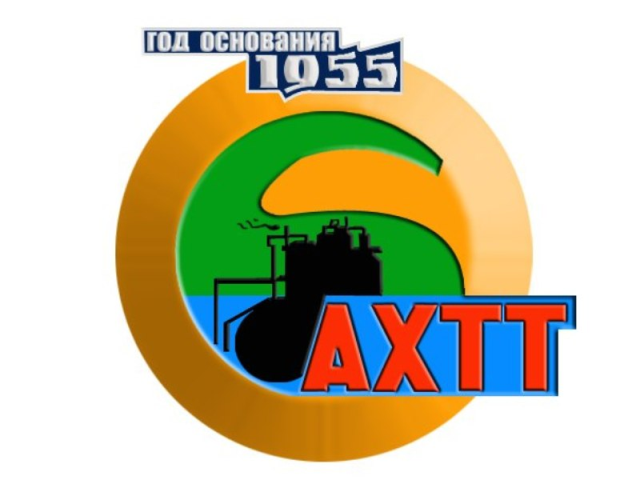 Алексин, 2020ОглавлениеВведение……………………….………………………………………………….31. Общая характеристика учреждения………………………………..…………42. Условия осуществления образовательного процесса…..………………..…123. Особенности образовательного процесса………..……………...…..………264. Результаты деятельности, качество образования…………...………..……..585.Финансово-экономическая деятельность………….….…………..….…........686. Социальное партнерство…………………………….………………………..697.Решения, принятые по итогам общественного обсуждения……………..…...71Заключение. Перспективы развития учреждения………….……….……...….72ВВЕДЕНИЕНастоящий отчет содержит характеристику деятельности за 2019-2020 учебный год государственного профессионального образовательного учреждения Тульской области «Алексинский химико-технологический техникум» (далее – ГПОУ ТО «АХТТ») на основе статистической отчетности и мониторинга образовательной и научно-экспериментальной деятельности техникума.Цель настоящего отчета – представить широкому кругу общественности, прежде всего педагогическим и руководящим работникам системы образования, а также социальным партнерам и потребителям образовательных услуг, информацию об основных направлениях деятельности техникума, результатах его функционирования по итогам 2019-2020 учебного года и перспективных направлениях развития на следующий год. Отчет представляется общественности на сайте техникума http://ahtt.com.ru/.ОБЩАЯ ХАРАКТЕРИСТИКА УЧРЕЖДЕНИЯТехникум базируется в жилом и промышленном микрорайоне «Высокое» города Алексина. В непосредственной близости от учебного заведения расположены производственные площади ФКП «Алексинский химкомбинат», ЗАО «Алексинская бумажно-картонная фабрика», АО «Алексинская электросетевая компания», ВПЧ №17 МЧС РФ.По состоянию на 19.06.2020 года в техникуме обучается 350 студентов на дневном отделении. Из них 30 человек по договорам об оказании платных образовательных услуг.Образовательная деятельность техникума осуществляется на основании лицензии на право ведения образовательной деятельности и государственной аккредитации учебного заведения.В соответствии с действующей лицензией, право на осуществление образовательной деятельности предоставлено техникуму по 6 основным профессиональным образовательным программам среднего профессионального образования базового уровня (таблица 1).Таблица 1 – Образовательная деятельность техникумаВ соответствии с Программой развития ГПОУ ТО «Алексинский химико-технологический техникум» приоритетом техникума является подготовка квалифицированного специалиста к самостоятельному выполнению видов профессиональной деятельности, конкурентоспособного на региональном рынке труда, готового к постоянному профессиональному росту, социальной и профессиональной мобильности, со сформированными гражданскими качествами личности в соответствии с запросами и потребностями региональной экономики и социокультурной политики.В 2019/2020 учебном году решались следующие задачи:Обеспечение соответствия образовательных программ требованиям ФГОС, модернизации производства и социальной сферы.Обеспечение качественной подготовки специалистов в соответствии с современным уровнем науки, техники и технологии, повышение конкурентоспособности и мобильности выпускников. Усовершенствование работы по развитию учебно-исследовательской деятельности.Работа по сохранению контингента и адаптации студентов.Работа  по развитию самоуправления в студенческом коллективе.Развитие инновационной деятельности техникума по реализации среднего профессионального образования. Обобщение и внедрение передового опыта, активных методов развивающего обучения. Участие в движении Worldskills.Реализация практико-ориентированного обучения в партнерстве с ФКП «Алексинский химкомбинат» и АО «Алексинский опытный механический завод». Расширение направлений взаимодействия с социальным партнером в рамках базовой кафедры.Повышение профессиональной и педагогической квалификации преподавателей через стажировку, школу передового педагогического опыта, требования к деловым и профессиональным качествам преподавателей.Расширение практики социального партнерства с предприятиями, организациями, службой занятости. Продолжение работы по совершенствованию учебно-методической базы и профессиональной подготовки студентов.Совершенствование материально–технической базы техникума.Развитие дополнительного образования школьников в рамках непрерывного образования.Развитие сетевого взаимодействия между СПО учреждениями Тульской области.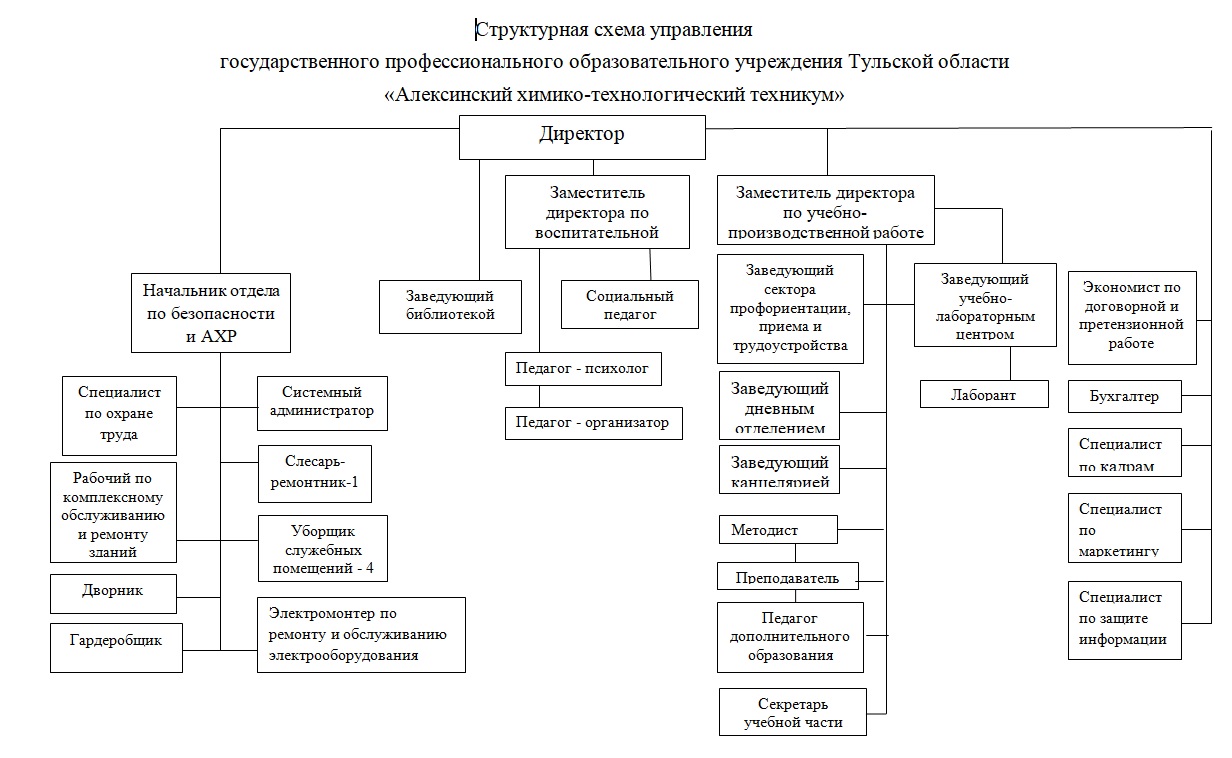 Органы государственно-общественного управления и самоуправленияУправление стратегическими задачамиТактическая структура управленияОперативное управлениеУчастники образовательного процесса: педагогический состав,обучающиеся, родители (законные представители)Органы государственно-общественного управления и самоуправленияНаличие системы менеджмента качества В основе системы менеджмента качества лежит независимая оценка качества профессионального образования, прежде всего, со стороны работодателей на соответствие компетенций выпускника требованиям стандартов, запросам потребителей кадров и рынка труда, оценка профессиональной и социальной адаптивности и успешности выпускника на рынке труда. Таким образом, на всех этапах теоретического и практического обучения работодатели оценивают профессиональные компетенции выпускников и показатели развития личностного потенциала студентов. Качество подготовки выпускников оценивается по отдельным компетенциям. Основными инструментами управления качества в техникуме являются: - экспертная оценка сформированности компетенций выпускников в ходе аттестации студентов с участием внешних экспертов. - мониторинг удовлетворенности рынка труда квалификацией выпускников через диагностику, тестирование, анкетирование, опросы, интервью и т.д. - анализ и самоанализ участников образовательного процесса. - государственная и профессионально-общественная аккредитация. С целью формирования единой системы менеджмента качества в рамках образовательного процесса создан общественный совет по вопросам независимой оценки качества работы, осуществляющий мониторинг состояния и оценки качества образования. Все программы успешно прошли профессионально-общественную аккредитацию. Приём на обучение. Приём граждан на обучение в ГПОУ ТО «АХТТ» осуществляется на общедоступной основе. Вступительные испытания не проводятся. При превышении количества заявлений абитуриентов числа контрольных цифр приема, проводится рейтинг аттестатов об общем образовании. Прием студентов на обучение за счет средств регионального бюджета осуществлялся в соответствии с утвержденными контрольными цифрами приема. Прием студентов на обучение за счет средств юридических и физических лиц с полной оплатой ими стоимости обучения осуществлялся сверх контрольных цифр приема на основе заключаемых договоров. Наполняемость групп – 25 человек. Конкурс при поступлении в техникум  в течение последних 2-х лет составляет в среднем от 1,5 до 2 человек на место. Контрольная цифра приема граждан на обучение по программам подготовки специалистов среднего звена на 2019/2020 учебный год составила 100 человек.Таблица 2. – Прием в ГПОУ ТО «АХТТ» на 2019-2020 учебный годПриведенные данные свидетельствуют о том, что контрольные нормативы по всем показателям техникумом стабильно выполняются. Кроме того, осуществлялся прием на платной основе по реализуемым специальностям и профессиям. УСЛОВИЯ ОСУЩЕСТВЛЕНИЯ ОБРАЗОВАТЕЛЬНОГО ПРОЦЕССАРежим работы техникума Начало учебного года - 1 сентября, окончание – в соответствии с учебными планами специальностей. Образовательный процесс организован в рамках пятидневной рабочей недели. Недельная нагрузка студентов обязательными учебными занятиями не превышает 36 учебных часов. Продолжительность учебной пары составляет 90 мин с 10-минутными перерывами между парами и 40-минутным перерывом, установленным с 11:40 до 12:20.Все подразделения и службы работают также в рамках пятидневной рабочей недели. Начало работы – 8.00, окончание работы – 17.00. Выходные дни – суббота, воскресенье.Образовательный процесс в техникуме строится на педагогически обоснованном выборе форм, средств и методов обучения, определяемых Педагогическим советом на основе единых педагогических требований коллектива с учетом возрастных и индивидуальных особенностей обучающихся. Обучение осуществляется в учебных группах по специальностям.На теоретических и лабораторно-практических занятиях по отдельным дисциплинам, в том числе, по физическому воспитанию, учебные группы делятся на две подгруппы.Время работы на производственной практике не превышает продолжительность рабочего времени, установленного законодательством Российской Федерации о труде для соответствующих категорий работников.В течение недели проводятся факультативы, занятия в кружках и секциях, консультации, индивидуальные занятия с обучающимися.Учебно-материальная база Материально-техническая база техникума отвечает современным стандартам организации образовательной деятельности учреждений СПО, санитарно-гигиеническим и противопожарным нормам и обеспечивает проведение, предусмотренных учебными планами специальностей, дисциплинарной, междисциплинарной и модульной подготовки, всех видов практических занятий и учебной практики. Организация образовательного процесса по специальностям, реализуемых в техникуме, проводится в 26 специализированных учебных кабинетах и лабораториях.Лаборатории и кабинеты оснащены мультимедийными проекторами, пакетами прикладных программ. В кабинетах функционируют интерактивные доски. В учебном процессе используется периферийная техника: принтеры, сканеры, копировальные аппараты. В учебно-воспитательном процессе используются: более 100 единиц компьютерной техники, 1 информационный монитор, 10 мультимедийных проекторов, 10 интерактивных досок. Компьютеры, находящиеся в составе локальных вычислительных сетей и имеющих доступ к Интернет-порталу техникума – 30 ед. Библиотека техникума обеспечивает студентов бесплатной основной учебно- методической литературой, методическими пособиями, научными и периодическими изданиями по всем дисциплинам образовательных программ. Библиотечный фонд формируется в соответствии с профилем техникума, с учетом учебных планов, информационными потребностями читателей и составляет 25705 экземпляров книг, из них учебной литературы 22505 экземпляров. В состав фонда также входят энциклопедии, справочники, словари по различным отраслям знаний, подписные издания, кодексы, художественная и научно-популярная литература, периодические издания. Фонд библиотеки ежегодно обновляется. В 2019 году учебной литературы было приобретено на сумму 461026 рублей, а в 2020 году приобретено на сумму 540867 рублей. В библиотеке студенты пользовались ЭБС  Znanium.com.За учебный год посещаемость составила 2987 человека, количество зарегистрированных читателей 355 человек, было выдано 2813 экземпляров литературы.В библиотеке техникума было оформлено 19 тематических выставок, 14 информационных стендов и бюллетеней. Читальный зал оборудован компьютерами для обучающихся с доступом к сети Интернет.В целом, состояние единого библиотечного фонда соответствует требованиям учебных планов, что позволяет выполнять его основную функцию – информационно-методическое обеспечение учебно-воспитательного процесса в образовательной организации.Прохождение производственной практики является важным элементом учебного процесса по подготовке специалиста и проводится в соответствии с требованиями ФГОС СПО, учебными планами. Практико-ориентированные технологии обучения, в том числе на основе дуального образования, стали преобладающими. С целью качественного освоения обучающимися основных профессиональных образовательных программ ГПОУ ТО «Алексинский химико-технологический техникум» заключен договор о сотрудничестве по реализации дуальной системы обучения с Федеральным казенным предприятием «Алексинский химический комбинат» (далее ФКП АХК). В рамках дуального обучения ФКП АХК берет на себя ответственность за проведение учебных и производственных практик студентов.При прохождении практики на базовом предприятии социального партнера ФКП «Алексинский химический комбинат» студенты получают  дополнительные рабочие профессии с получением удостоверений:Лаборант Аппаратчик-оператор производстваАппаратчик комплексной установкиУсреднительКонтролер производстваСлесарь контрольно-измерительных приборов и автоматикиАппаратчик комплексной установки.Также важную роль в производственном обучении играют учебно-производственные мастерские и базовая кафедра «Химическая технология высокомолекулярных соединений» на базе Предприятия, созданная совместно с ФГБОУ КНИТУ и ФКП АХК.  Целью создания базовой кафедры является адресная подготовка квалифицированных кадров из числа студентов Университета и техникума в интересах Предприятия, усиление практической направленности учебного процесса, приобретение студентами навыков профессиональной работы в форме практико-ориентированного обучения.Студенты первого курса приняли участие в олимпиаде «Золотой набор для оборонки» по трем дисциплинам.В техникуме постоянно проводится работа по совершенствованию и обновлению имеющейся учебно-материальной базы.Кадровый потенциалУчебный процесс в техникуме осуществляют квалифицированные педагогические кадры, обеспечивающие подготовку специалистов в соответствии с требованиями ФГОС СПО. Анализ кадрового потенциала позволяет сделать вывод о том, что состав педагогических работников соответствует аккредитационным требованиям (таблица 3).Таблица 3 – Кадровый потенциалПсихолого-педагогическое сопровождение участников учебно-воспитательного процесса, обеспечение комфортных условий, необходимых для полноценного психического и нравственного развития обучающихся, а также формирования их личности, осуществлялось социальным педагогом и педагогом-психологом под руководством заместителя директора по воспитательной работе в соответствии планом работы на 2019/2020 учебный год. Основной задачей психолого-педагогического сопровождения обучающихся на весь период обучения являлось своевременное выявление «группы риска», обнаружение проблемных сфер личности подростков и коррекция их поведения, оказание помощи родителям и преподавателям во взаимоотношениях с подростками, устранение агрессивного и неадекватного поведения, вспыльчивости и конфликтности у отдельных студентов, выяснение причин не посещаемости учебных занятий и низкой успеваемости.Для решения профессиональных задач и достижения основных целей психологической деятельности в 2019-2020 учебном году, работа велась по основным направлениям: консультативное, диагностическое, коррекционно-развивающее, просветительское, методическое.Основными мероприятиями психолого-педагогического сопровождения обучающихся в 2019/2020 учебном году стали: индивидуальные собеседования со студентами социальным педагогом и педагогом-психологом (около 150 собеседований);анкетирования и обследования студенческой среды (10 диагностик); групповые беседы, занятия, психологические уроки, тренинги; беседы со специалистами медицинских учреждений, правоохранительных органов по вопросам профилактики употребления спиртных напитков, наркомании, табакокурения и других вредных привычек.Организация питания и медицинского обслуживанияПитание обучающихся в соответствии с договором на оказание услуг по организации питания обучающихся и сотрудников, осуществляется на базе ЗАО «Алексинский комбинат питания».Медицинское обслуживание в соответствии с договором о совместной деятельности по организации медицинского обслуживания обучающихся между государственным образовательным учреждением и государственным учреждением здравоохранения, осуществляется государственным учреждением здравоохранения «Алексинская районная больница №1 имени профессора В.Ф. Снегирева».Условия для занятий физкультурой и спортомВ техникуме созданы условия для занятий физической культурой и спортом, имеется спортивный зал, спортивная площадка и необходимый инвентарь. Физкультурно-оздоровительные мероприятия обеспечивают сохранение и укрепление здоровья обучающихся и включают уроки физической культуры в спортивном зале, на спортивной площадке, а также внеурочные занятия в спортивной секции. Тренажерный зал, позволяет всем обучающимся, в том числе и детям с ограниченными возможностями здоровья заниматься лечебной физической культурой. Общее число студентов, занимающихся в спортивных секциях техникума и учреждений дополнительного образования составило на конец учебного года 70 %, что на 6 % больше, чем в 2018/2019 учебном году. Большое внимание в техникуме уделяется сдаче норм ГТО. В 2019/2020 учебном году охват студентов, прошедших регистрацию на сайте ГТО и привлеченных к сдаче норм ГТО, составил почти 60 %.Студенты регулярно участвуют в спортивных мероприятиях разного уровня: городские, районные, областные соревнования. Сравнительный анализ показателей уровня физической подготовленности указывает на положительную динамику обучающихся.В сентябре обучающиеся приняли участие в соревнованиях: по прыжкам в высоту; в длину с разбега; по бегу и толканию ядра; по легкой атлетике, где показали хорошие результаты и заняли призовые места.В осеннем легкоатлетическом кроссе "Золотая осень - 2019" среди общеобразовательных школ и профессиональных образовательных учреждений, команда техникума заняла 2 место в общекомандном зачете.Участвуя в спортивных соревнованиях, студенты успешно сдавали нормативы по ГТО. Условия обучения студентов с ограниченными возможностями здоровья и инвалидов. Техникум проводит прием обучающихся инвалидов, не имеющих противопоказания к обучению по имеющимся специальностям и проводит работу по созданию необходимых условий для организации учебно-воспитательного процесса данной категории обучающихся. Разработаны адаптированные программы. В здании техникума адаптирована входная группа, имеется пандус, перила по направлению движения при входе и в уборных. В программу развития техникума внесены дополнения по повышению показателей доступности для инвалидов и качества предоставляемых услуг. Наполнена информацией страница на сайте техникума «Доступная среда».В целях социализации и адаптации проводится консультирование и оказание помощи студентам инвалидам; привлечение обучающихся к различным видам социальной деятельности, интеллектуальным, творческим конкурсам, кружкам.ОСОБЕННОСТИ ОБРАЗОВАТЕЛЬНОГО ПРОЦЕССАУровень и направленность реализуемых профессиональных образовательных программ (таблица № 4).Таблица 4 – Реализуемые профессиональные образовательные программыТехникум реализует дополнительные платные образовательные услуги (таблица 5).Таблица 5 – Платные образовательные услугиМетодическая работа техникума – это деятельность, направленная на успешную организацию учебного процесса, работу с педагогическим коллективом и каждым преподавателем в отдельности, которая предполагает подготовку, переподготовку, повышение квалификации кадров по всем аспектам преподавания и по всем аспектам педагогической деятельности.Единая методическая тема «Совершенствование качества профессиональной подготовки обучающихся в условиях эффективной реализации ФГОС, внедрения требований профессиональных стандартов и стандарта WorldSkills Russia».Основными источниками формирования содержания методической работы в 2019-2020 гг. являлись: законы Российской Федерации; нормативные документы, инструкции, приказы Министерства образования и науки РФ, Программа развития техникума; Федеральные Государственные образовательные стандарты, учебные планы и программы; новые педагогические исследования, инновации, раскрывающие по-новому содержание методической работы.Цель методической работы: способствовать повышению профессиональной компетентности участников учебно-воспитательного процесса Государственного профессионального образовательного учреждения Тульской области «Алексинский химико-технологический техникум» (далее – ГПОУ ТО «АХТТ») в условиях реализации в образовательном процессе новых федеральных государственных образовательных стандартов (далее – ФГОС).Задачи:организация работы по исполнению Закона «Об образовании в РФ» от 29.12.2012 №273-ФЗ, постановлений Правительства РФ, нормативно-правовых актов Министерства образования и науки РФ; Администрации Тульской области, Министерство образования Тульской области; Института повышения квалификации и профессиональной переподготовки работников образования Тульской области;реализация подготовки специалистов среднего звена, рабочих и служащих в соответствии с ФГОС СПО, анализ и внедрение требований профессиональных стандартов и стандартов WorldSkills;использование WorldSkills как инструмент повышения престижа среднего профессионального образования, улучшения качества подготовки с ориентацией на мировые стандарты;корректировка и дальнейшее развитие мониторингового исследования качества образования в техникуме, в том числе и внешней оценки качества образования;развитие учебно-методической базы техникума;совершенствование УМК по специальностям и профессиям, реализуемым в техникуме, входящим в список ТОП-50 по дополнительному образованию;повышение уровня научно-теоретической подготовки и педагогического мастерства педагогических работников;изучение, обобщение и распространение передового педагогического опыта;апробация демонстрационного экзамена как формы Государственной итоговой аттестации по специальности 18.02.07 «Технология производства и переработки пластических масс и эластомеров»Направления:Компетентностно-ориентированное обучение как основа повышения качества профессиональной подготовки, обучающихся техникума.Совершенствование научно–методического обеспечения процессов функционирования и исследовательская, экспериментальная, инновационная деятельность преподавателей и студентов.Формирование системы обеспечения качества образования (разработка и внедрение системы мониторинга и диагностики успешности обучения, проведение мониторинга).В отчетный период работало 2 предметно-цикловые комиссии, каждая из которых выполняла определенный объем методической работы, отражающей реализацию как общетехникумовской темы в целом, так и темы отдельно взятой предметно-цикловой комиссии.В техникуме  была организована работа:  методического совета – координирует всю методическую работу в техникуме, цикловых  комиссий (ЦК) – рассматривают вопросы по- повышению уровня учебно-воспитательной работы и качества знаний студентов, организуют обмен опытом, внедрение передового педагогического опыта и достижений педагогической науки, обсуждают наиболее трудные разделы и темы новых рабочих программ, подготовку тестовых заданий, контрольных работ, вопросов экзаменационных билетов для проверки знаний обучающихся, обсуждают результаты контрольных работ, экзаменов, разрабатывают рекомендации по повышению качества знаний обучающихся;  школы молодого педагога, создаёт организационно-методические условия для успешной адаптации молодых специалистов в условиях современной образовательной среды, для развития профессиональных навыков молодых специалистов, в том числе навыков применения различных средств, форм обучения и воспитания, психологии общения со студентами и их родителями; развивает потребности у молодых специалистов к профессиональному самосовершенствованию и работе над собой;  методического кабинета, планирует и прогнозирует подготовку, переподготовку и повышение квалификации педагогических работников, организует их аттестацию, разработку, подготовку к утверждению учебно-методической документации, оказывает консультативную и методическую помощь преподавателямУсилия методической работы были направлены на научно-методическую поддержку образовательного процесса техникума на уровне, отвечающем актуальным потребностям образовательной системы, обеспечивающем профессионально-творческий рост педагогов и положительную динамику качества образовательного процесса.В определении качества образования методист и ПЦК техникума опирались на положения Закона РФ «Об образовании». В соответствии с этим качество образования понимается как комплексная характеристика образовательной деятельности и подготовки обучающегося, выражающая степень их соответствия федеральным государственным образовательным стандартам, образовательным стандартам, федеральным государственным требованиям и (или) потребностям физического или юридического лица, в интересах которого осуществляется образовательная деятельность (п.29 ст.2 ФЗ «Об образовании»). В целях установления соответствия образовательной деятельности профессиональной образовательной организации требованиям ФГОС среднего профессионального образования направлениями мониторинга были выбраны: содержание образования, в том числе структура основных профессиональных образовательных программ, программ учебных дисциплин, программ профессиональных модулей. В течение учебного года проводилась работа по корректировки учебных программ.В целом, в ГПОУ ТО «АХТТ» структура и компоненты рабочих программ учебных дисциплин соответствуют требованиям в достаточной степени. При этом, рабочие программы по учебным дисциплинам, профессиональные образовательные программы и программы профессиональных модулей на 2019-2020 учебный год утверждены, а указанные в программах коды специальностей и профессий соответствуют ФГОС СПО. Информационно-библиотечные ресурсы техникума позволяют в целом обеспечивать обучающихся необходимой учебно-методической литературой по дисциплинам всех циклов учебных планов с соблюдением норм, указанных в ФГОС.Преподавателями техникума проведено 30 открытых учебных занятий, 4 недели профессионального мастерства. 17 преподавателей приняли участие во всероссийских, региональных конкурсах и олимпиадах. Результаты участия педагогических работников в мероприятиях освещены на сайте техникума и в социальных сетях.Открытые уроки, внеурочные мероприятия способствовали развитию творческого потенциала преподавателей, распространению опыта работы по темам самообразования, а также давали возможность показать и увидеть на практике особенности использования разнообразия форм и методов работы на учебных занятиях.Педагоги широко применяют как традиционные формы и методы проведения занятий, так и внедряют в учебный процесс современные технологии обучения, которые обеспечивают формирование у студентов системного мышления, готовности к самостоятельному освоению новых знаний, применению профессиональных умений и навыков.Преподаватели показали умения использовать активные и интерактивные формы проведения занятий, что является одним из условий эффективного введения актуализированных стандартов профессионального образования, предполагающих повышение профессионально-практической направленности образовательного процесса. Поэтому все более распространенным становятся профессионально-ориентированное и деятельностное обучение, деловые и ролевые игры, исследовательский, проблемные методы и др. С целью организации самостоятельной работы студентов в техникуме используются разнообразные учебно-методические разработки преподавателей: методические рекомендации по выполнению самостоятельной, практической или лабораторной работы, лабораторные практикумы, учебно-методические пособия по отдельным дисциплинам, отдельных тем дисциплин, уроков и других учебных внеклассных занятий, методические указания и учебно-методические пособия по выполнению контрольных работ для студентов по индивидуальному  учебному плану.Особое внимание уделяется начинающим преподавателям. С 2019 года в техникуме работают 2 начинающих преподавателя. За каждым преподавателем закреплен наставник, разработаны планы наставничества, отчетной формой молодого специалиста является открытый урок. В техникуме работает «Школе молодого педагога». Школа молодого педагога» ставит своей целью: Создание организационно-методических условий для адаптации молодых специалистов и совершенствования профессиональных компетенций.  Занятия в школе Молодого педагога дают возможность постепенного, поэтапного вхождения в профессию. Профессиональная компетентность педагогических работников является важнейшим фактором, влияющим на эффективность работы образовательного учреждения, что, в конечном счете, определяет качество образования как основной параметр государственно – общественного заказа учреждению.Развитие профессиональной компетентности преподавателей, формирование устойчивых навыков системной рефлексии педагогического процесса и его результатов, формирование структурной целостности педагогической деятельности, что в совокупности обеспечит выполнение требований по достижению современного качества образования, достигается, в том числе, и через повышение квалификации педагогических работников.В рамках трехстороннего договора  между ГПОУ ТО «АХТТ», ФГБОУ КНИТУ и ФКП АХК  в 2019 году 7 преподавателей техникума прошли бесплатное повышение квалификации на базе предприятия ФКП АХК по дополнительной профессиональной программе «Автоматизация технологический процессов и производств» и 8 преподавателей и сотрудников по дополнительной профессиональной программе «Оценка профессиональных рисков как эффективный инструмент в системе управления охраной труда на современном предприятии (организации)».Важной формой повышения квалификации является стажировка. 23 сотрудника техникума прошли повышение квалификации на базе предприятия ФКП АХК в форме стажировки по программе «Новые технологии в профессии/специальности».В 2019 году повысили свою квалификацию 6 преподавателей в ГОУ ДПО ТО "ИПК и ППРО ТО" на курсах «Инновационные педагогические технологии в образовательном процессе в условиях реализации ФГОС СПО» и «Социальный педагог как субъект решения современных проблем социально-педагогической деятельности». Профессиональную компетентность преподавателя техникум обеспечивает через процедуру аттестации педагогических работников. В техникуме прошли аттестацию 4 преподавателя на высшую категорию и 1 человек на первую категорию. 5 человек обучались по программе профессиональной переподготовки «Педагог профессионального образования и обучения».10 человек были экспертами на чемпионате WorldSkills, 6 человек имеют свидетельство на право оценивания демонстрационного экзамена.В 2019 году педагогический коллектив техникума активно участвовал в научно-методической деятельности, принимал участие в региональных конференциях, конкурсах, акциях и других мероприятиях.Выводы. Показатели методического и учебно-методического обеспечения образовательного процесса в техникуме соответствуют установленным требованиям к организации образовательного процесса в учреждении среднего профессионального образования в контексте реализации ФГОС нового поколения. В техникуме происходит рост отдельных качественных и количественных показателей методической и учебно-исследовательской деятельности; повышение квалификации кадрового состава носит системный характер, ориентированный на необходимость повышения уровня компетентности кадрового состава техникума.Рекомендации по улучшению качества образовательного процесса:Необходимо привести в соответствие с ФГОС СПО все учебно- методические комплексы дисциплин и профессиональных модулей.Приобрести недостающие учебники по реализуемым специальностям техникума. Приобрести необходимое оборудование. Преподавателям более активно участвовать в городских, краевых, Всероссийских конкурсах профессионального мастерства.В техникуме в учебном году использовались дистанционные технологии и электронное обучение. В учебно-воспитательном процессе широко используются ресурсы глобальной сети Интернет. Обучающие программы, чтение лекций с использованием ИКТ, онлайн-тестирование, мультимедиа-системы позволяют сделать усвоение дидактического материала максимально удобным и наглядным, что стимулирует интерес к обучению и позволяет устранить пробелы в знаниях. Широко использовались такие современные образовательные технологии как проектные, модульно-компетентностные, практико- и личностно-ориентированные и многие другие. Модульные технологии в техникуме реализуются в рамках ФГОС СПО нового поколения и предусматривают распределение всего учебного материала по элементам (блокам). Модульное обучение позволяет соотнести цели обучения с достигнутыми результатами каждого студента, уплотнить учебную информацию и представить ее блоками, оптимально выстроить теоретическое и практическое обучение, обеспечить контроль сформированности компетенций и эффективность процесса обучения, достичь определенной "технологизации", значительно повысить практикоориентированность и результативность процесса обучения.С 2017 года на базе техникума, проводятся занятия с учащимися школ по дополнительным общеразвивающим программам. В 2019-2020 учебном году, учащиеся 7-9 классов занимались в студиях: «NEW-композит»,  «Future-химия», «Роботопрограммирование», «START UP Бизнеса». Основные направления воспитательной работыВоспитательная работа является важнейшим компонентом образовательной деятельности техникума и осуществляется непрерывно как в процессе учебной работы, так и во внеурочное время. В соответствии с общей целью, в качестве основных – в техникуме приняты следующие направления воспитания студентов:гражданско-правовое и патриотическое воспитание;культурно-нравственное воспитание;эстетическое воспитание;формирование здорового образа жизни и спортивно-оздоровительная работа;искоренение асоциальных проявлений в студенческой среде;развитие студенческого самоуправления.Для более успешного решения воспитательных задач в техникуме в техникуме ведется работа в соответствии с программами:программа воспитательной работы ГПОУ ТО «АХТТ»;программа профилактики ПАВ «Шаги к здоровому образу жизни»;программа гражданско-патриотического воспитания «Студент. Патриот. Гражданин»;программа социально-педагогической профилактики правонарушений обучающихся «Подросток и закон»В техникуме в течение года традиционно проходят следующие мероприятия:• концерт ко Дню учителя, Дню защитника Отечества, Международному женскому дню, Дню студента, Дню матери и др.;• «Посвящение в студенты»;• военно-патриотические мероприятия, посвященные Дням воинской славы;• тематические классные часы;• викторины, олимпиады и конкурсы по различной тематике;• торжественная церемония вручения дипломов;• День профессионала (по специальностям);• торжественные мероприятия, посвященные Дню Победы, Дню России;• спортивные соревнования между группами, Спартакиада;• встречи с интересными людьми, ветеранами, профессионалами и т.д.Для организации досуга студентов, кроме мероприятий, в техникуме организована работа кружков и спортивных секций, что способствует эстетическому, гражданско-патриотическому и физическому развитию обучающихся.Единые уроки:Сентябрь - Единый урок основ безопасности жизнедеятельности "Подготовка к действиям в условиях различного рода экстремальных и опасных ситуаций, и адаптация после летних каникул".Октябрь – Всероссийский урок безопасности в сети Интернет.Ноябрь – Единый урок по вовлечению в предпринимательскую деятельность.Декабрь – Единый урок прав человека.Викторины и конкурсыВикторина среди студентов 1 курса на знание основных положений трудового, гражданского, административного права РФ «По законам справедливости».АкцииВ сентябре прошла экологическая акция по уборке городского парка «Сделаем город чище».1 ноября на базе техникума проведена просветительская акция «Большой этнографический диктант», в которой приняло участие 100 человек.13 декабря, на базе ГПОУ ТО "АХТТ", членами молодежного парламента при Тульской областной Думе, проведена международная образовательная акция «Тест по истории Отечества», в котором приняло участие 130 человек. Уроки мужестваУрок мужества, посвященный Дню памяти воинов – интернационалистов «Память об Афгане», с участием ветеранов боевых действий в Афганистане.27 января студенты АХТТ приняли активное участие в вечере-памяти «О подвиге твоём, Ленинград!», который состоялся в городском филиале № 1 МБУК «АЦБС». Почетными гостями вечера стали жители блокадного Ленинграда Р. В. Юнькова, Т. П. Шеметова и Л. И. Яковлев.Родительские собранияРодительское собрание на тему «Особенности образовательного процесса в техникуме. Создание безопасной среды».Родительское собрание на тему «Проблемы родителей в общении с подростками, конфликты и пути их решения», в ходе данного собрания рассматривался вопрос профилактики гриппа и ОРВИКлассные часы, беседы по БДД:В сентябре проведены классные часы для студентов 1-2 курса «Безопасность пешеходов».Беседа старшего инспектора ГИБДД со студентами 1-3 курсов на тему «Управление мопедами и скутерами. Ответственность за нарушения ПДД».Классный час с элементами викторины для студентов 1 курса «Автомобиль, дорога, пешеход».Выпуск редколлегиями групп стенгазет ко Дню Конституции, к новому году, ко Дню защитника Отечества, к Международному женскому Дню 8 марта. В ноябре в рамках Недели предпринимательства состоялась студенческая конференция "Молодежное предпринимательство: проблемы и пути решения".В рамках дней финансовой грамотности проведены внеурочное мероприятие "Азы финансовой грамотности" и встреча студентов с сотрудниками Сбербанка России, которые рассказали ребятам о видах телефонного и интернет мошенничества, о том, как обезопасить денежные средства на пластиковой карте.Студенты ГПОУ ТО "АХТТ" вошли в число призеров регионального конкурса "Бизнес-идеи в сфере молодежного предпринимательства".На базе ГПОУ ТО "АХТТ" состоялся семинар "От идеи до гранта", в ходе которого, участники - студенты и преподаватели, узнали об этапах и принципах написания проектов.Ко Дню Тульской области, в рамках городских мероприятий, студентами и преподавателями организована интерактивная площадка «Игры нашего двора», в ходе которого жителям города было предложено вспомнить такие игры как: «Городки», «Лапта», «Резиночки» и др.С целью популяризации спорта и здорового образа жизни, студенты 1-3 курсов приняли участие в легкоатлетическом кроссе «Золотая осень». В течение года велась профилактическая работа, направленная на формирование отрицания употребления ПАВ среди обучающихся.  В период с 11.11. по 20.11. техникум принял участие в межведомственной комплексной оперативно-профилактической операции «Дети России-2019». Студентам предложили обсудить проблему наркомании и табакокурения в молодежной среде в формате круглого стола и тематических классных часов. Выразить свое отношение к проблеме ребята могли, поучаствовав в конкурсах плакатов и буклетов.Студенческим советом и волонтерами техникума проведена ежегодная акция «День без табака» (обмен сигарет на конфеты). Обучающиеся приняли участие в муниципальном конкурсе и региональном этапе Всероссийского конкурса «Спасём жизнь вместе!» в номинации «Лучший видеоролик антинаркотической направленности и пропаганды здорового образа жизни».В рамках  профилактической работы по употреблению ПАВ в период с сентября по октябрь 2019 г. все студенты 1-4 курсов АХТТ приняли участие в социально-психологическом тестировании, направленном на раннее выявление употребления наркотических веществ, а также 30 человек в социологическом исследовании, проводимым администрацией города Алексин, на предмет выявления причин распространения наркомании. В октябре сотрудниками ГУЗ АРБ №1 проведена беседа на тему «Влияние табачного дыма на организм подростка», по итогам которой было предложено обучающимся проверить уровень угарного газа в лёгких на медицинском приборе. В мероприятии приняли участие 120 человек обучающихся.В ноябре сотрудники ОДН и МО МВД «Алексинский» провели с обучающимися беседу на тему «Уголовная ответственность за распространение наркотиков».  В период с 26 мая по 26 июня студенты и преподаватели приняли участие в антинаркотическом месячнике «Вместе против наркотиков!» в дистанционном формате. Проведены тематические медиа-беседы со студентами с применением электронных форм обучения. На сайте техникума размещены профилактические материалы.Студенты активно приняли участие в Областном конкурсе социальных антинаркотических проектов, направленных на пропаганду здорового стиля жизни.Проведены мероприятия, направленные на профилактику ВИЧ/СПИДа: медиа-беседы, классные часы, интернет тестирование на сайте СТОПВИЧСПИД.РФ.Обучающиеся 3-4 курсов приняли участие во Всероссийской акции "Тест на ВИЧ: Экспедиция"Активно велась работа по антикоррупционному просвещению обучающихся на классных часах, в ходе учебных занятий по обществознанию, истории, экономике. В период с 30.10 до 10.12.2019 г. студенты 1-2 курсов приняли участие в  областном творческом конкурсе «Молодежь против коррупции» и в конкурсе «Вместе против коррупции», проходившем на официальном сайте  www.anticorruption.life, при поддержке Генеральной прокуратуры Российской Федерации. Студентами подготовлена антикоррупционная социальная реклама в формате плакатов и презентации. 12.12.2019г. обучающиеся 1-2 курсов приняли участие в региональном студенческом форуме «Проблема коррупции в России: взгляд молодежи», посвященном международному Дню борьбы с коррупцией.В декабре проведены медиа-беседы со студентами 1-4 курсов на тему «Коррупция как противоправное действие. Как разрешать противоречия между желанием и требованием?»Особое внимание уделялось информационно-профилактической работе по антитеррористической и межэтнической направленности:Почтение памяти погибших при трагических событиях в Беслане на общетехникумовской линейке.03.09.2019 г. во всех группах проведены классные часы и медиа-беседы «Сильные духом», приуроченные к трагическим событиям, произошедшим в первые дни сентября 2004 года в городе Беслане в школе №1.Студенты техникума приняли участие в митинге «Мы помним Беслан и скорбим», почтив память погибших в Бесланской трагедии минутой молчания и выпустив в небо белые шары.В преддверии международного «Дня Мира» в техникуме прошла акция «Голубь Мира».В сентябре проведена акция "Телефон доверия" под девизом: "Информирование о телефоне доверия - шаг к безопасности подростка!"Разъяснительная беседа со студентами 1-4 курсов на тему «Заведомо ложное сообщение об акте терроризма».Уроки медиа-безопасности «Информационная безопасность», проведенные в группах на первом и втором курсах, позволили студентам лучше понять, что движет радикальными организациями и как не попасть в экстремистскую организацию в сети Интернет.Мониторинг социальных сетей с целью выявления обучающихся состоящих в разного рода экстремистских группировках.Практическое занятие в рамках месячника ГО ЧС «Защита населения в условиях ЧС».Просветительская работа по противодействию идеологии терроризма постоянно реализуется через лекции на учебных занятиях по дисциплине «Безопасность жизнедеятельности» и «Основы безопасности жизнедеятельности». Информационно-разъяснительная работа с родителями обучающихся проводилась в форме беседы на родительских собраниях, посвященных безопасности обучающихся в учебное и внеучебное время, а также в каникулярный период.В рамках культурно-нравственного воспитания обучающиеся участвовали в следующих мероприятиях:Участие во Всероссийском фестивале энергосбережения «Вместе ярче», в рамках которого проведен урок "Экология и энергосбережение".В Городском филиале №1 МБУК «АЦБС» им. князя Г.Е. Львова состоялись историко-краеведческие чтения «Век комсомола», в которых приняли участие студентки техникума. По итогам они были награждены именными сертификатами.Студенты техникума поздравили своих преподавателей с Днем учителя, подготовив красочные стенгазеты с поздравлениями и веселую концертную программу.4 ноября 2019 студенты техникума приняли участие в городском фестивале «В семье единой», приуроченном ко Дню народного единстваДень посвящения в студенты.В январе в ДК имени В.С. Бондаря студенты АХТТ приняли участие в интеллектуальной игре под названием #МиУ, приуроченной ко Дню Российского студенчества. Команды АХТТ заняли 1 и 3 место.25 января 2020 г. команда обучающихся техникума приняла участие в интеллектуальной игре – СтудКвиз, которая проходила в атриуме Тульского Кремля. Ребята отвечали на блиц-вопросы, участвовали в музыкальном раунде и битве капитанов.  В «Диалоге на равных» пообщались с заместителем Губернатора Тульской области С. Н. Егоровым, министром молодежной политики А.Ф.Давлетшиным.В преддверии нового года проведена Акция «Новогодний калейдоскоп» по оформлению учебных кабинетов и рекреаций.Студенческий актив подготовил и провел новогодний праздник "Новый год в стиле "ретро".Студенты техникума посетили с экскурсией Тульский областной краеведческий музей, где познакомились не только с удивительными археологическими находками, промыслами Тулы, но и увидели подлинные реликвии времён Куликовской битвы, защиты Тульского Кремля, ВОВ.Проведены медиа-беседы, литературные гостиные, посвященные юбилейным датам.Для студентов проведен час краеведения «Судьбой повенчаны», подготовленный специалистами Справочно-библиографического отдела Центральной городской библиотеки. Речь шла о парах, которые связаны с Алексинским краем: Прончищевы, Беклемишевы, Тучковы, Щедрин и Плисецкая.На праздничном мероприятии, посвященному Дню защитника Отечества, который состоялся в МБУ "Культурно-досуговый центр г. Алексина" студенты АХТТ поздравили жителей города театрализованной постановкой.Волонтерский отряд техникума организовал и провел 3 мероприятия в отделении дневного пребывания ГУ ТО «КЦСОН №2» г. Алексина: музыкальное поздравление ко Дню пожилого человека; театрально-развлекательную программу «Рецепт хорошего настроения», посвященную Международному дню инвалидов; музыкальное поздравление к новому году и Международному женскому дню 8 марта.В декабре волонтеры АХТТ приняли участие в областном Форуме молодежных волонтерских объединений учреждений среднего профессионального образования Тульской области «Творить добро, как воздухом дышать».Волонтерский отряд техникума провел экологические акции по уборке парков «Сделаем город чище» и благоустройству аллей славы, памятных мест.Целью профессионально-трудового воспитания обучающихся (воспитание профессиональной ответственности, привитие любви к учебе, труду и профессии) в техникуме является:совершенствование навыка организации коллективного труда;уважение к труду и людям труда;воспитание бережливости, аккуратности, ответственности за результаты труда;развитие интереса к будущей профессиональной деятельности.В рамках этого направления, с целью приобщения студентов к общественно полезному труду, в техникуме проводились следующие мероприятия:организована работа дежурных по техникуму с целью привлечения студентов к поддержанию порядка в техникуме;студенты совместно с преподавателями принимали участие в общеобластных субботниках, экологических марафонах;проведены тематические классные часы «Моя специальность» и экскурсии на предприятия города в ходе акции «Неделя без турникетов»;знакомство с инструктажами  по технике безопасности и мерах пожарной безопасности;предметные недели по математике; неделя ПЦК;участие в конкурсах, олимпиадах.Профессиональный интерес и творчество студенты развивали в предметных кружках по общеобразовательным и профессиональным дисциплинам.В рамках спортивно-оздоровительного направления в систему вошли следующие мероприятия:В рамках Всемирного Дня трезвости, в спортивном зале ГПОУ ТО "АХТТ", прошел спортивный праздник «Веселые старты». На старт вышли 4 команды​ из числа студентов 1-2 курсов.Дружеские встречи по футболу. В течение года студенты с 1 по 4 курс активно принимали участие в спортивных мероприятиях различного уровня:Легкоатлетический турнир, посвященный празднованию Дня Тульской области, где команды техникума заняли 1и 3 места.В октябре 2019 г. проведена акция «Марафон здоровья» среди обучающихся 1-2 курсов. 11.09.2019 во Всероссийский День трезвости для обучающихся 1-2 курсов проведены Веселые старты, а для обучающихся 3-4 курсов товарищеский турнир по футболу. На первом курсе проведен классный час "Напитки, прибавляющие здоровье".Студенческое самоуправление.В состав студенческого совета вошли новые члены групп первого курса, которые стали активными участниками и организаторами общетехникумовских мероприятий, конкурсов и соревнований. С членами студсовета проведены занятия по направлению – школа лидера. Во всех группах работают студенческие активы.Мероприятия, организованные при непосредственном участии студенческого совета: День учителя, Международный женский день, новогоднее представление, флешмоб, посвященный Дню народного единства и закрытию муниципального фестиваля волонтеров. Члены студенческого совета принимали участие в заседаниях совета техникума, педагогическом совете на которых рассматривались вопросы, касающиеся непосредственно студентов техникума.В период с 20 апреля по 30 июня студенты и педагоги приняли участие в региональном онлайн - проекте «#КомандаМечтыПрофтеха». Проект проводился в целях выстраивания эффективного внутриорганизационного и межорганизационного взаимодействия государственных профессиональных образовательных учреждений Тульской области для создания в регионе единого молодежного актива учреждений среднего профессионального образования.  Студенты под руководством педагогов демонстрировали способности создавать и продвигать социально-культурные и просветительские инициативы в профессиональной образовательной среде. Проводился ежедневный контроль посещаемости обучающихся, выяснялись причины их отсутствия или опозданий, поддерживалась тесная связь с классными руководителями. В случае беспричинного отсутствия студента на занятиях, комиссия посещала обучающегося на дому и составляла акт обследования жилищно-бытовых условий, беседовала с родителями.В целях повышения правовой культуры обучающихся, эффективности профилактики и предупреждения правонарушений среди несовершеннолетних в ГПОУ ТО "АХТТ" состоялась квест-игра "Подросток и закон".В рамках Всероссийской акции «Студенческий десант» студенты техникума посетили МО МВД России «Алексинский». Обучающимся рассказали о службе по каждому направлению деятельности: патрульно-постовая служба, государственная инспекция БДД, дежурная часть.Проведена встреча инспектора отдела надзорной деятельности и профилактической работы по Алексинскому и Заокскому районам УНД и ПР ГУ МЧС России по ТО Максимовой А.А. со студентами и преподавателями техникума на тему «Пожарная безопасность. Правовая ответственность».На заседаниях Совета Профилактики рассматривались вопросы по оптимизации воспитательно-профилактической работы, индивидуально- профилактической работы с обучающимися и их родителями.Повесткой дня были следующие вопросы:постановка и снятие студентов с учета;профилактические беседы с родителями (законными представителями);формы и методы профилактической работы с обучающимися.На заседания приглашались родители обучающихся, которые нарушают дисциплину, пропускают занятия без уважительных причин, классные руководители.Разработаны и согласованы межведомственные планы взаимодействия с: ОДН МО МВД России «Алексинский»; Алексинской межрайонной прокуратурой; территориальным отделом опеки  по Алексинскому району и р.п. Новогуровскому; сектором по обеспечению работы комиссии по делам несовершеннолетних города Алексина. В течение учебного года организовывались встречи студентов с сотрудниками правоохранительных органов, КДН и ЗП, работниками здравоохранения и ГИБДД.Показатели результативности работы по профилактике правонарушений:Отсутствие конфликтных ситуаций в студенческом коллективе техникума.Снижение количества детей, состоящих на учете в КДН, ПДН и внутритехникумовском учете за счёт индивидуально-профилактической работы.Снижение количества пропусков учебных занятий студентами по неуважительной причине.Социально-психологическая работа в техникумеОсновная цель социально-психологической работы - содействие в создании благоприятных условий для сохранения психологического здоровья, социального благополучия и профессионально-личностного самоопределения обучающихся техникума.  В ходе реализации планов работы решались следующие задачи:-содействие личностному развитию и профессиональному самоопределению обучающихся техникума;- мониторинг процесса адаптации студентов I курса к новым условиям обучения в образовательном учреждение;- формирование навыков и умений эффективной адаптации к меняющемся условиям жизнедеятельности у обучающихся «группы риска»;- мониторинг социально-психологических проблем образовательного пространства, выявление и определение причин их возникновения, путей и средств разрешения;- профилактика употребления ПАВ (алкоголь, табак, наркотики) и суицида среди студентов;- повышение социально и психолого-педагогической компетентности обучающихся, родителей, педагогов.       Вся работа велась в рамках психологического и социального сопровождения обучающихся, в соответствии с поставленными целями и задачами через основные направления деятельности: диагностическую, консультативную, развивающую, просветительскую. 1.Социально-психологическое сопровождение процесса адаптации обучающихся I курса к новым условиям обучения в техникуме.   Целью социально-психологического сопровождения, процесса адаптации обучающихся I курса к новым условиям обучения в техникуме, стало изучение социальной ситуации их развития.Результаты, полученные в ходе первичной экспресс-диагностики обучающихся I курса (100 человек) стали основанием для проведения индивидуальной психолого-педагогической работы «группы риска» - студентов, имеющих пониженный уровень адаптации к условиям обучения в техникуме.На основании индивидуально психолого-педагогической работы были проведены: индивидуальные консультации со студентами «группы риска»; групповые консультаций (собрания) для родителей; индивидуальные консультации по запросу родителей и педагогов;повторная экспресс-диагностика обучающихся I курса (100 человек).Анализ полученных результатов мониторинга адаптации обучающихся I курса к условиям обучения в техникуме позволяет констатировать следующее: 100% обучающихся – хорошо адаптировались к условиям обучения в техникуме; 99% обучающихся имеют положительный социальный статус в группе;в параллели групп I курса преобладает в целом благоприятный психологический климат.  Таким образом, на основании вышеизложенного можно сделать заключение о том, что адаптационный процесс к условиям обучения в техникуме у студентов I курса прошёл без серьезных осложнений. А сопровождающая социально-психологическая деятельность социального педагога, психолога, классных руководителей, педагогов предметников с обучающимися I курса способствовали положительной динамике в их адаптации к условиям обучения в техникуме.2. Социально-психологическое сопровождение детей «группы социального риска».Основной целю данного сопровождения: выявить затруднения в социальной адаптации обучающихся, стоящих на внутреннем учёте техникума или на других видах учёта, вызванные либо их психологическими особенностями (склонность к повышенной тревожности, наличие страхов, особенности мотивационной сферы и т.д.), либо особенностями поведения (агрессивность, избегание контактов, демостративность, повышенная двигательная активность и т.д.) и составить рекомендации для классных руководителей по оказанию помощи им. Всего было охвачено 200 обучающихся, которым по необходимости нужна была социально-психологическая поддержка. Эта работа заключала в себе: -  проведение углубленной диагностики детей «группы риска»;- индивидуальное консультирование подростков, классных руководителей, родителей по результатам диагностики обучающихся, по вопросам их индивидуальных и возрастных особенностей;- составление рекомендаций классным руководителям по работе с каждым подростком;- проведение индивидуальных консультаций с подростками по решению их проблем;- проведение повторной диагностики обучающихся «группы риска» и анализ результатов сопровождения.Проанализировав полученные результаты первичной и повторной диагностики обучающихся «группы риска» можно сделать следующие выводы о том, что социально-психологическое сопровождение способствовало:снижению количества проявлений различных форм агрессивного поведения: физической агрессии, негативизм, обиды,  вербальной агрессии;овладению навыками саморегуляции и релаксации;повышению уверенности в себе и своих возможностях;положительному отношению к окружающему миру;овладению начальными навыки нравственного поведения и представлениями о социальной жизни.3. Работа социально-психологической службы по профилактики суицида среди обучающихся.В рамках профилактики суицида среди обучающихся проводились исследования выявления уровня форсированности суицидальных намерений с целью предупреждения серьезных попыток самоубийства.В мониторинге приняли участие обучающиеся 1-4 курсов. По результатам мониторинга с обучающимися, имеющими суицидальные симптомы социальным педагогом и психологом были проведены   индивидуальные консультации по снижению рисков суицида, классным руководителям и педагогам-предметникам выданы рекомендации по работе с такими студентами.    4. Социально-психологическая помощь в подготовке к экзаменам обучающихся и выпускников техникума.     Совместно с классными руководителями была оказана практическая помощь обучающимся и выпускникам техникума через педагогические рекомендации, на которых студентам рассказывали о своем опыте подготовки и сдачи экзаменов. Социально-психологическая поддержка обучающихся и выпускников была полноценной и имела положительные результаты так, как педагогу-психологу, классным руководителям удалось совместно выработать единую стратегию сопровождения студентов в период подготовки и сдачи экзаменов. 5. Социально-психологическое  просвещение педагогов, классных руководителей, обучающихся, родителей.Цель социально-психологического просвещения: повышение социально-психологической и  педагогической компетентности классных руководителей, педагогов-предметников, родителей, обучающихся.Для достижения этой цели были проведены:1. Собрания для родителей: «Профилактика суицида и агрессии у детей», «Психологические особенности воспитания трудных подростков (склонных к правонарушениям)»;2.  Индивидуальные консультирование с родителями: «Семья в современном обществе» (осуществление нравственно-правовое просвещение родителей и их детей); «Взаимопонимание в семье» (способствовать эмоциональному сближению; помочь подростку и родителям лучше понять друг друга); «Как избавиться от гнева» (пример того, как грамотно справляться с раздражением, чтобы агрессию на подростка не выплескивать).3. Семинары для классных руководителей и педагогов-предметников: «Суицид подростков. Как предотвратить? Что делать в экстремальных ситуациях», «Имидж педагога в рамках ФГОС СПО»;  4. Выступления на психолого-педагогических консилиумах: «Мониторинг адаптации студентов I курса», «Анализ результатов адаптации студентов I курса»;5.Психологические часы для обучающихся: профилактика сквернословия: «Влияние сквернословия на здоровье человека»;профилактика употребления ПАВ: Секреты манипуляции «Наркотики»;профилактика употребления ПАВ (алкоголь): «История одного обмана»;профилактика употребления ПАВ: Секреты манипуляции «Табак»;«Рисуем будущее с подростками»;«5 секретов настоящего мужчины»;«Почему современному человеку приходится много работать»;тренинг «В мире где есть СПИД…».«Жизненный успех» (дать понять подростку, что на каждом жизненном этапе будут определенные трудности, и побеждает в жизни лишь тот, кто сумеет их преодолеть);Тренинг позитивного мироощущения  «Неприятность эту мы переживем» (научить подростка самостоятельно находить и использовать резервы положительных эмоций, научить некоторым приемам саморегуляции эмоциональных состояний6.Групповые  коррекционные  занятия: «Проступок. Правонарушение. Преступление» (дать представление о проступке, правонарушение, преступление наказание за них);«Настоящая дружба. Как ты ее понимаешь?»Социально-психологическое консультирование.Основные проблемы, которые были затронуты на консультациях: поведенческие, эмоциональные, проблемы отношений с родителями, педагогами, однокурсниками, проблемы воспитания, проблемы обучения. В ходе консультаций педагогом-психологом были предложены рекомендации по развитию и формированию коммуникативных навыков, навыков взаимодействия в группе,   снижению уровня скрытой агрессии, повышению самооценки, проводилось обучение конструктивному поведению в конфликтных ситуациях в системах «педагог-студент», «студент-родитель», «студент-студент» навыкам саморефлексии, приемам снижения уровня тревожности, избавлению от зависимостей. 7. Работа по запросу администрации. В течение учебного года к педагогу-психологу поступили  запросы по проблемам воспитания и обучения  от классных руководителей, к концу учебного года все запросы были выполнены. Среди них:  - тестирование обучающихся на предмет раннего выявления немедицинского потребления наркотических средств, психотропных веществ и алкоголя в системе «Мониторинга образовательных учреждений Тульской области» 1-4 курсы- 319 чел.;   - проведение диагностики студентов I курса «Удовлетворенность условиями обучения в техникуме» и подготовка справки о результатах работы с рекомендациями;   - Проведение анкетирования «Малознакомая компания. Как себя вести?».   - Проведение профилактической беседы со студентами «Твои волевые качества» (как подростки со слабовыраженными волевыми качествами попадают в зависимость);   - Психологический тест «Ведущий или ведомый»;   -Анкетирование «Твое поведение в конфликтной ситуации»   - участие в акции «День отказа от курения»;   - и другие виды запросов.    Стипендиальное обеспечение в 2019-2020 учебном году составило:- государственная академическая стипендия студентам в размере 664228,74 рублей;- стипендия Правительства Российской Федерации в размере 24 000 рублей; Компенсация сиротам 2094738,88.С семьями, относящимися к группе «многодетные» и «малообеспеченные» была проведена следующая работа:проверка документальной базы, относящей семью к статусу многодетной и малообеспеченной;беседы с классными руководителями на предмет наличия письменных принадлежностей, посещения и выполнения домашнего задания студентов, относящихся к группе многодетных и малообеспеченных семей.В течение учебного года осуществлялся периодический патронаж семьи, в которых воспитываются опекаемые дети. На начало учебного года количество обучающихся, находящихся под опекой и лиц из числа детей – оставшихся без попечения родителей составило – 20 человек. Завершили обучение 1 человек из категории лиц из числа детей-сирот и детей, оставшихся без попечения родителей.В сентябре  2019 г. студенты, относящиеся к категории «лица из числа детей-сирот и детей, оставшихся без попечения родителей»,  направлены на санаторно-курортное лечение.В течение учебного года проводился ежедневный контроль посещаемости обучающихся, выяснялись причины их отсутствия или опозданий, поддерживалась тесная связь с классными руководителями. В случае беспричинного отсутствия студента посещали родителей обучающегося.В 2019-2020 учебном году на заседаниях Совета профилактики рассматривались вопросы по оптимизации воспитательно-профилактической работы, индивидуально - профилактической работы с обучающимися и их родителями.Повесткой дня были следующие вопросы:Анализ работы за прошлый учебный год, постановка задач на новый учебный год.Постановка и снятие студентов с учета.Профилактические беседы с родителями (законными представителями).Трудоустройство и летняя занятость обучающихся, состоящих на различных видах учета.Формы и методы профилактической работы с обучающимися.На заседания приглашались родители обучающихся, которые нарушают дисциплину, пропускают занятия без уважительных причин.Разработаны и согласованы межведомственные планы взаимодействия с: ОДН МО МВД России «Алексинский»; Алексинской межрайонной  прокуратурой; территориальным отделом опеки  по Алексинскому району и р.п. Новогуровскому; сектором по обеспечению работы комиссии по делам несовершеннолетних города Алексина. В течение учебного года организовывались встречи студентов с сотрудниками правоохранительных органов, КДН и ЗП, работниками здравоохранения и ГИБДД.Показатели результативности работы по профилактике правонарушений:Снижение количества правонарушений, совершаемых студентами во внеурочное время.Уменьшение количества конфликтных ситуаций в студенческом коллективе техникума.Снижение количества детей, состоящих на учете в КДН и внутритехникумовском учете за счёт эффективной социально-педагогической работы.Снижение количества необоснованных пропусков студентов.Реализация плана по информационной безопасности представляет собой комплекс мероприятий, объединённых тематикой формирования безопасной онлайн-среды и создания культуры ответственного, этичного и безопасного использования новых информационных технологий.В сентябре 2019 года обучающиеся ознакомлены с правилами использования сети Интернет в техникуме. Проведены родительские собрания "Особенности образовательного процесса в техникуме. Создание безопасной среды", на которых рассматривался вопрос «Информационная безопасность подростков в сети Интернет».  Родителей ознакомили с приказом «О порядке использования персональных устройств обучающихся, имеющих возможность выхода в сеть «Интернет».Около компьютеров, имеющих доступ в сеть Интернет, размещены правила пользования сетью. Утвержден график работы точки доступа к сети Интернет. Доступ обучающихся к ресурсам сети «Интернет» во внеурочное время на персональных компьютерах, имеющих свободный доступ, регламентируется путём записи в журнале регистрации. Регулярно комиссией по проверке эффективной работоспособности системы контентной фильтрации осуществляется мониторинг посещаемости обучающимися сайтов и действие контент фильтра Интернет трафика, с соответствующей записью в журнале регистрации и составлением акта об эффективной (неэффективной) работе контентной фильтрации в техникуме.На сайте техникума действует страничка «Информационная безопасность», на которой размещены: методическое пособие «Медиа грамотность», Правила работы в интернет-среде, правила действия при кибербуллинге, указан Всероссийский детский телефон доверия.Со студентами проведены медиабеседы «Кибербезопасность. Безопасные платежи в сети», на которой студентам рассказали об основных видах мошенничества в сети Интернет, о способах профилактики компьютерных вирусов и борьбы с ними, возможностях обезопасить финансовые средства на пластиковых картах; «Интернет: возможности, компетенции, безопасность». Психологом ГУ ТО "ТОЦМ" проведена беседа на тему: "Информационная безопасность. Правила ответственного и безопасного пользования услугами сети Интернет", в ходе которой студенты учились находиться в сети Интернет в безопасном режиме и уважительно относиться к другим пользователям сети, с которыми общаешься.Студенты 1 курса приняли участие в круглом столе по теме «Безопасность в социальных сетях», целью которого стало обеспечение информационной безопасности несовершеннолетних обучающихся и воспитанников путем привития им навыков ответственного и безопасного поведения в современной информационно-телекоммуникационной среде.Работе круглого стола предшествовала предварительная подготовка обучающихся по предложенной тематике. Обсуждались такие вопросы как:  Какие существуют риски при пользовании интернетом и как их можно снизить?Какие виды мошенничества существуют в сети Интернет?Как защититься от мошенничества в сети Интернет?Что такое безопасный чат?Виртуальные собеседники.В период с 28 октября по 8 ноября обучающиеся 1-2 курсов приняли участие в квесте по цифровой грамотности «Сетевичок». В Едином уроке «Безопасный интернет» приняли участие студенты 1-4 курсов. В период с 28 марта по 11 апреля с целью реализации мероприятий федерального проекта «Кадры для цифровой экономики» национальной программы «Цифровая экономика Российской Федерации» студенты прошли онлайн-тестирование на сайте цифровойдиктант.рф.РЕЗУЛЬТАТЫ ДЕЯТЕЛЬНОСТИ, КАЧЕСТВО ОБРАЗОВАНИЯВ данный момент можно говорить о довольно четкой организации учебного процесса, сложившейся в техникуме за последние годы. К началу каждого семестра составляются расписания учебных занятий и консультаций. Оформляются расписания ликвидации академических задолженностей, готовятся расписания экзаменов по итогам семестрового обучения, графики выполнения курсовых и дипломных проектов.Серьезная работа проделана по адаптации студентов первого курса к условиям обучения в среднем специальном учебном заведении: изучены личностные качества каждого из них. Проведены факультативные занятия, состоялись беседы и анкетирование студентов с целью выявления интересов обучающегося контингента, сформирован актив каждой учебной группы, оказано содействие его обучению.На повышение образовательного уровня была нацелена ежемесячная аттестация студентов, по итогам которой велась индивидуальная работа со студентами и их родителями, назначались дополнительные консультации по ликвидации пробелов в знаниях. Итоги успеваемости ежемесячно обсуждались на собраниях в учебных группах, что позволяло своевременно принимать соответствующие меры для повышения успеваемости.В течение учебного года обучающиеся техникума принимали участие в олимпиадах по специальным предметам, что серьезно влияло на повышение профессионального интереса студентов к получению будущей профессии.В целях улучшения качества курсового и дипломного проектирования осуществлялись следующие мероприятия:оформлялись стенды по дипломному проектированию и методике оформления курсовых работ и выпускных квалификационных работ;проводились защиты курсовых и выпускных квалификационных работ с применением дистанционных технологий;проходили совещания с консультантами базовых предприятий по методике написания выпускной квалификационной работы;велись консультации по вопросам выполнения индивидуальных проектов.Для повышения образовательного уровня студентов, преподаватели техникума широко внедряют методы активного обучения: деловые игры, опросы-эстафеты, опросы по тестам, уроки-диспуты, проблемное обучение, лекционные и семинарские занятия, квест-методы, прививают студентам навыки самостоятельной работы с периодической, учебной и справочной литературой.В течение учебного года преподаватели систематически проводили консультации по учебным предметам, уделяли внимание дополнительным занятиям со слабо успевающими студентами, организовывали взаимопомощь студентов в каждой учебной группе.Таблица 6 – Успеваемость обучающихсяВ 2019-2020 учебном году  обучающиеся ГПОУ ТО «АХТТ» стали участниками четвертого регионального чемпионата молодых профессионалов  WorldSkills Russia по компетенциям: «Лабораторный химический анализ»; «Прототипирование»; «Предпринимательство».  В компетенции «Прототипирование»  команда юниоров заняла 4 место. В компетенции «Лабораторный химический анализ» - 3 место среди юниоров и 3 место в компетенции «Лабораторный химический анализ. Навыки мудрых».В 2019-2020 учебном году аккредитована площадка для проведения Демонстрационного экзамена по стандартам Worldskills - компетенция «Лабораторный химический анализ». Государственная итоговая аттестация по специальностям 15.02.07, 38.02.01, 40.02.01 и 18.02.07 проводилась в форме защиты выпускной квалификационной работы с применением дистанционных технологий, 4 выпускника получили дипломы с отличием.Таблица 7. – Итоги защиты выпускной квалификационной работыОценивая качество подготовки выпускников, работодатели отмечают усердие и добросовестное отношение к порученной работе. Студенты активно пользуются теоретическими знаниями, полученными во время учебы.В текущем 2019-2020 году служба содействия трудоустройству выпускников ГПОУ ТО «АХТТ» (ССТВ ГПОУ ТО «АХТТ») регулярно информировала студентов выпускных групп о вакансиях на предприятиях города Алексин и Алексинского района, состоянии и основных тенденциях рынка труда, уровне требований, предъявляемых современным производством к соискателям рабочих мест.Систематически проходил сбор информации о трудоустройстве выпускников предыдущего учебного года. Аналитический материал по данному вопросу и итоги трудоустройства систематически предоставлялись через Личный кабинет на сайт КЦСТ.Для более успешной адаптации выпускников:– проведены встречи:с представителями ВУЗов (ФГБОУ ВО «Тульский государственный университет», Новомосковский институт (филиала) федерального государственного бюджетного образовательного учреждения высшего образования «Российский химико-технологический университет имени Д.И. Менделеева», ФГБОУ ВО «Казанский национальный исследовательский технологический университет»);с работодателем – ФКП «Алексинский химический комбинат»;– продолжалось тесное сотрудничество с Центром занятости населения в городе Алексин, участие в ярмарках вакансий, устраиваемых Центром;– организовано проведение на базе техникума вступительных экзаменов:в Федеральное государственное бюджетное образовательное учреждение высшего образования «Тульский государственный университет»;в Новомосковский институт (филиал) федерального государственного бюджетного образовательного учреждения высшего образования «Российский химико-технологический университет имени Д.И. Менделеева».Студенты техникума результативно участвовали в различных олимпиадах, творческих конкурсах, научно-практических конференциях. Результаты участия студентов техникума приведены в таблице 8.Таблица 8 – Достижения обучающихся и преподавательского состава в олимпиадах и конкурсахВ соответствии с проведенным мониторингом удовлетворённости качеством обучения в техникуме отмечено, что студенты удовлетворены результатами своего обучения, оснащением лабораторий и кабинетов техникума, качеством предоставляемой практики, библиотечными и информационными ресурсами, доброжелательностью, вежливостью и компетентностью сотрудников техникума. Студенты техникума активно рекомендуют своим родственникам, друзьям и знакомым обучение в ГПОУ ТО «АХТТ».ФИНАНСОВО-ЭКОНОМИЧЕСКАЯ ДЕЯТЕЛЬНОСТЬГодовой бюджет в 2019 году составил 39 021 394,90 рублей. Субсидии на выполнения государственного задания – 31 897 412,40 рублей. Субсидии на иные цели –6 105 600,00 рублей. Поступления от иной приносящей доход деятельности – 1 018 382,5. Остаток средств на начало года составляет 360 483 рублей. Остаток средств на конец года составляет 395 601,6 рублей.Данные бюджетные средства были потрачены: - оплата труда и начисления на оплату труда в размере 22 671 200,00 рублей;- уплата налогов, сборов и иных платежей в размере 160 846,00 рублей;- оплата работ, услуг в размере 5 087 748,21 рублей;- прочие расходы в размере 5 460 200,00рублей;- увеличение стоимости основных средств в размере 2 949 308,48 рублей;- увеличение стоимости материальных запасов в размере 725 152,61 рублей;Средства от предпринимательской и иной приносящей доход деятельности были потрачены на:- оплата труда и начисления на оплату труда в размере 516313,15 рублей;- оплата прочих расходов в размере 125329,27 рублей;- оплата расходов на закупку товаров, работ и услуг в размере 376540,08 рублей.СОЦИАЛЬНОЕ ПАРТНЕРСТВООсновным социальным партнером ГПОУ ТО «Алексинский химико-технологический техникум» является Федеральное казенное предприятие «Алексинский химический комбинат».При активной поддержке ФКП «Алексинский химический комбинат» в техникуме осуществляется подготовка кадров по специальностям 18.02.01 «Технология производства и переработки пластических масс и эластомеров», 15.02.14 «Оснащение средствами автоматизации технологических процессов и производств (по отраслям)», 15.02.09 «Аддитивные технологии» и 38.02.01 «Экономика и бухгалтерский учёт (по отраслям)» в соответствии с федеральными государственными образовательными стандартами по данным специальностям.ФКП «Алексинский химический комбинат» участвует в корректировке учебных планов и программ подготовки специалистов среднего звена.Большое внимание химкомбинат уделяет социальной поддержке обучающихся по специальности 18.02.07:- обучающимся из многодетных и малообеспеченных семей предусмотрены соответствующие выплаты в размере академической стипендии;- успешно обучающийся студент, получает именную стипендию комбината;- все студенты специальности имеют льготный доступ в спортивный комплекс химкомбинат наравне с его работниками.Акционерное общество «Алексинский опытно-механический завод», в рамках соглашения содействует в организации и проведении ознакомительных, учебных, производственных и преддипломных практик для студентов, вносит предложения по корректировке учебных планов и программ подготовки специалистов.Имеются:- соглашение о сотрудничестве с федеральным казенным предприятием «Алексинский химический комбинат»- договор о сотрудничестве по реализации дуальной системы обучения с федеральным казенным предприятием «Алексинский химический комбинат»- соглашение о сотрудничестве с акционерным обществом «Алексинский опытный механический завод»- договор о сотрудничестве по реализации дуальной системы обучения с акционерным обществом «Алексинский опытный механический завод»- договор о совместной деятельности (сотрудничестве) с федеральным государственным бюджетным образовательным учреждением высшего образования «Казанский национальный исследовательский технологический университет»- договор о сотрудничестве в области подготовки квалифицированных кадров с Новомосковским институтом (филиалом) федерального государственного бюджетного образовательного учреждения высшего образования «Российский химико-технологический университет имени Д.И. Менделеева»- соглашение о социальном партнерстве между ФГБОУ ВО «Тульский государственный университет» и ГПОУ ТО «Алексинский химико-технологический техникум».РЕШЕНИЯ, ПРИНЯТЫЕ ПО ИТОГАМ ОБЩЕСТВЕННОГО ОБСУЖДЕНИЯВ течение учебного года прошли 6 заседаний педагогического совета, 2 заседания методического совета, 11 заседаний совета техникума, ежемесячно проводились совещания при директоре, где обсуждались актуальные вопросы развития техникума, возникающие проблемы и пути их решения. По итогам заседаний советов и совещаний были разработаны конкретные меры и даны поручения по совершенствованию подготовки кадров. Решения советов представлены в протоколах заседаний советов техникума.ЗАКЛЮЧЕНИЕ.ПЕРСПЕКТИВЫ РАЗВИТИЯ УЧРЕЖДЕНИЯУчебно-воспитательная работа ГПОУ ТО «АХТТ» в 2019-2020 учебном году велась в соответствии с государственным заданием на оказание государственных услуг и планами работы учебного заведения.Основными задачами коллектива в 2019 – 2020 учебном году являлись:Обеспечить соответствие образовательных программ требованиям ФГОС, модернизации производства и социальной сферы.Обеспечить качественную подготовку специалистов в соответствии с современным уровнем науки, техники и технологии, повышать конкурентоспособность и мобильность выпускников. Продолжить сотрудничество с школами, ВУЗами с целью организации непрерывности в получении среднего и высшего профессионального образования.Активизировать и усовершенствовать работу по развитию учебно-исследовательской и научно – исследовательской деятельности.Усилить работу по сохранению контингента и адаптации студентов.Продолжить работу по развитию самоуправления в студенческом коллективе.Развивать инновационную деятельность техникума по реализации среднего профессионального образования. Продолжать работу по изучению, обобщению и внедрению передового опыта, активных методов развивающего обучения. Продолжить участие в движении Worldskills.Продолжить реализацию дуального обучения в партнерстве с ФКП «Алексинский химкомбинат» и АО «Алексинский опытный механический завод».Совершенствовать стиль и методы управления на основе демократизации личности, сотрудничества преподавателей, родителей, студентов.Создание учебно-методической базы для реализации ППССЗ по специальностям:15.02.14 «Оснащение средствами автоматизации технологических процессов и производств (по отраслям)»;18.02.13. «Технология производства изделий из полимерных композитов».Совершенствовать кадровое обеспечение учебного процесса. Повышать профессиональную и педагогическую квалификацию преподавателей через стажировку, школу передового педагогического опыта, требования к деловым и профессиональным качествам преподавателей.Расширить практику социального партнерства с предприятиями, организациями, службой занятости. Продолжить работу по совершенствованию учебно-методической базы и профессиональной подготовки студентов.Совершенствовать материально–техническую базу техникума, в том числе для введения новой специальности 18.02.13. «Технология производства изделий из полимерных композитов».Продолжить работу по созданию информационного обеспечения введения ФГОС - комплектация библиотечного фонда печатными и / или электронными изданиями основной и дополнительной учебной литературы в соответствии с программами, оснащение учебного процесса необходимой литературой и современными программными продуктами.Повышать ответственность преподавателей и студентов за свою работу путем организации контроля результатов обучения, организации конкурсов профессионального мастерства, материального стимулирования, использование технологии «Портфолио» для студентов для оценки общих и профессиональных компетенций.Продолжить развивать и расширять направления дополнительного образования.Продолжить работы по развитию сетевого взаимодействия между СПО учреждениями Тульской области.Работа по этим направлениям способствовала положительным результатам государственной (итоговой) аттестации, повышению качества подготовки специалистов для предприятий промышленного и оборонного комплекса Тульской области.Студенты успешно выступают в  региональном чемпионате «Молодые профессионалы» WorldSkills Russia по трём компетенциям.  Педагогический коллектив техникума в течение года совершенствовал свое педагогическое мастерство. Итоги работы в этом направлении показали формирование целостной системы комплексного программно-методического обеспечения учебного процесса, совершенствование качества профессионально – педагогической деятельности преподавателей, что положительно сказывается на результатах образовательной деятельности учебного заведения; внедрение современных педагогических технологий способствует увеличению доли продуктивных занятий с достаточным уровнем познавательной активности студентов. Внедрялись современные образовательные технологии дистанционного и электронного обучения.Положительными результатами методической работы в техникуме являются показатели:-овладение преподавателями информационными технологиями;-увеличение доли интерактивных занятий с применением ИКТ обучения;-положительная динамика качества обучения и воспитания студентов.7 преподавателей техникума прошли бесплатное повышение квалификации на базе предприятия ФКП АХК по дополнительной профессиональной программе «Автоматизация технологический процессов и производств» и 8 преподавателей и сотрудников по дополнительной профессиональной программе «Оценка профессиональных рисков как эффективный инструмент в системе управления охраной труда на современном предприятии (организации)».Важной формой повышения квалификации стала стажировка - 23 сотрудника техникума прошли повышение квалификации на базе предприятия ФКП АХК в форме стажировки по программе «Новые технологии в профессии/специальности».В 2019 году повысили свою квалификацию 6 преподавателей в ГОУ ДПО ТО "ИПК и ППРО ТО" на курсах «Инновационные педагогические технологии в образовательном процессе в условиях реализации ФГОС СПО» и «Социальный педагог как субъект решения современных проблем социально-педагогической деятельности». 5 человек обучались по программе профессиональной переподготовки «Педагог профессионального образования и обучения».Государственная итоговая аттестация выпускников организована по специальностям: 18.02.07 «Технология производства и переработки пластических масс и эластомеров», 15.02.07 «Автоматизация технологических процессов и производств (по отраслям)», 38.02.01 «Экономика и бухгалтерский учет (по отраслям)», 40.02.01 «Право и организация социального обеспечения», а её результаты говорят о высоком уровне профессиональной подготовки в учебном заведении.Воспитательный процесс в техникуме осуществлялся в соответствии с планом воспитательной работы.Для развития ГПОУ ТО «АХТТ» ставит задачи, направленные на обеспечение качества, доступности и эффективности образования:Формирование кадрового потенциала техникума для проведения обучения и оценки соответствующей квалификации по стандартам Worldskills. Продолжить участие студентов в движении Worldskills.Участие представителей работодателей в организации практико-ориентированного обучения, в аттестации обучающихся техникума.Формирование информационной культуры в условиях становления цифровой экономики, приобретений умений и навыков обработки больших массивов информации, а также компетенций связанных с моделированием задач и ситуаций.Развитие студенческого самоуправления и волонтерской деятельности.Повышение квалификации педагогических кадров. Совершенствование содержания и технологии обучения.Полное наименованиев соответствии с УставомГосударственное профессиональное образовательное учреждение Тульской области «Алексинский химико-технологический техникум»Тип образовательного учрежденияПрофессиональная образовательная организацияВид образовательного учрежденияТехникумОрганизационно-правовая формаГосударственное учреждениеАдрес (юридический)301361, Тульская обл., Алексинский район, г.Алексин, ул.Площадь Победы, д.12Телефон/факс8 (48753) 4-12-76, 4-01-73Сайтhttp://ahtt.com.ru/E-mailspo.ahtaleksin@tularegion.ruГод основания1955УчредительМинистерство образования Тульской областиДействующая лицензия№ 0133/02535, выдана18 июня 2015 года Министерством образования Тульской области, действительна бессрочноСвидетельство об аккредитации№ 0134/01299, выдано 30 июня 2015 года Министерством образования Тульской области, действует до 21 ноября 2020 годаДиректорАнохина Ольга НиколаевнаЗаместитель директора по ВРСверчкова Анастасия ВикторовнаНачальник отдела по безопасности и  АХР Шаманова Татьяна Владимировна№ п/пКодНаименование профессии, специальности  и направления подготовкиПрисваиваемые квалификации по специальностям и направлениям подготовкиУровень образованияПрофессиональное образование (базовой подготовки)Уровень образованияПрофессиональное образование (базовой подготовки)Уровень образованияПрофессиональное образование (базовой подготовки)Уровень образованияПрофессиональное образование (базовой подготовки)115.02.07Автоматизация технологических процессов и производств (по отраслям)Техник215.02.09Аддитивные технологииТехник-технолог315.02.14Оснащение средствами автоматизации технологических процессов и производств (по отраслям)Техник418.02.07Технология производства и переработки пластических масс и эластомеровТехник-технолог538.02.01Экономика и бухгалтерский учёт (по отраслям)Бухгалтер640.02.01Право и организация социального обеспеченияЮристОрган общественного управленияНормативная базаОбласть полномочий органа общественного управленияСовет ТехникумаУстав техникума, Положение о Совете техникумаВысший представительный орган управления техникума, принимает участие в создании оптимальных условий для организации образовательного процесса в техникумеОбщее собрание ТехникумаУстав техникума, Положение об общем собранииРассматривает и принимает Устав техникума, принимает решение о внесении изменений в Устав, утверждает правила внутреннего распорядка учреждения, обсуждает и принимает коллективный договорПедагогический советУстав техникума, Положение о педагогическом советеАнализ, оценка объема и качества знаний, умений и навыков обучающихся, теоретического и производственного обучения, производственной практики обучающихся, воспитательной и методической работы, разработка образовательных программ и учебных планов, а также их изменений и дополненийРодительский комитетПоложение о родительском комитетеПроводит разъяснительную и консультативную работу среди родителей (законных представителей) обучающихся об их правах и обязанностях, оказывает содействие в проведении общих внеклассных мероприятий, взаимодействует с педагогическим коллективом техникума по вопросам профилактики правонарушений, безнадзорности и беспризорности среди несовершеннолетних студентовСтуденческий советУстав техникума, Положение о студенческом советеРеализация прав обучающихся на участие в управлении образовательным процессом, решения важных вопросов жизнедеятельности студенческой молодежи, развития ее социальной активности реализации социальных инициативПопечительский советУстав техникума, Положение о попечительском совете Привлечение внебюджетных источников финансирования учреждения, оказание помощи в укреплении материально-технической базы учрежденияОбщественный совет по вопросам независимой оценки качества работыУстав техникума, Положение об общественном совете по вопросам независимой оценки качества работыВыявление, обобщение и анализ общественного мнения о качестве работы техникума. Подготовка предложений по повышению качества работы техникума. Организация и проведение анкетирования студентов и родителей с целью осуществления независимой оценки качества работы техникума.Код специальностиСпециальностьНа бюджетной основе (на базе общего среднего образования)На бюджетной основе (на базе общего среднего образования)Код специальностиСпециальностьКЦПФактически принято15.02.09Аддитивные технологии252515.02.14Оснащение средствами автоматизации технологических процессов и производств (по отраслям)252518.02.07Технология производства и переработки пластических масс и эластомеров252538.02.01Экономика и бухгалтерский учёт (по отраслям)2525№ п/пФамилия, имя, отчествоДолжностьПовышение квалификацииКвалификационная категорияУчастие в конкурсах (конференциях)1АнохинаОльга НиколаевнаДиректор"Оценка профессиональных рисков, как эффективный инструмент в системе управления охраны труда на современном предприятии (организации)."  2019г.«Новые технологии в профессии / специальности в форме индивидуальной стажировки на базе федерального казённого предприятия "Алексинский химический комбинат " г. Алексин Профессиональная переподготовка «Юриспруденция" 2019г.Высшая квалификацияРегиональный конкурс «Бизнес-идеи в сфере молодежного предпринимательства» среди студентов профессиональных образовательных организацийРегиональный онлайн-марафон «Команда мечты»Областной семинар «Дополнительное образование: стратегии развития»2Анисимова Надежда НиколаевнаПреподаватель"Новые технологии в профессии / специальности" в форме индивидуальной стажировки на базе федерального казённого предприятия "Алексинский химический комбинат " 2019 г.Первая квалификацияРегиональная научно-практическая конференция преподавателей математики учреждений СПО Тульской области по теме «Повышение качества и эффективности образовательного процесса на уроках математики в рамках ФГОС»3Галактионова Жанна ВладимировнаПреподавательНовые технологии в профессии / специальности в форме индивидуальной стажировки на базе федерального казённого предприятия "Алексинский химический комбинат ",2019 г.Повышение квалификации лиц по оказанию первой помощи, 2019 г.    Высшая квалификацияРегиональный конкурс «Бизнес-идеи в сфере молодежного предпринимательства» среди студентов профессиональных образовательных организацийОбщероссийский заочный конкурс «Коллекция педагогического мастерства и творчества» в номинации «Лучшая разработка урока» - 2 место,  5 региональный конкурс экологической фотографии «Моя планета» в номинации «Уголки планеты» - 2 место4Гимбатова Анастасия АлександровнаПреподавательНовые технологии в профессии / специальности в форме индивидуальной стажировки на базе федерального казённого предприятия "Алексинский химический комбинат», 2019г."Практика и методика подготовка кадров по профессии "Лаборант химического анализа с учётом стандарта Ворлдскиллс Россия по компетенции "Лабораторный химический анализ", 2019г.-Региональный онлайн-марафон  «Команда мечты»5МедведеваЮлия АлександровнаПреподавательНовые технологии в профессии / специальности в форме индивидуальной стажировки на базе федерального казённого предприятия "Алексинский химический комбинат ", 2019г.Обучение пожарно-техническому минимуму руководителей, специалистов и лиц, ответственных за пожарную безопасность образовательных организаций и учреждений, 2019г.Повышение квалификации работников эвакуационных органов, 2019г.Профпереподготовка Педагог профессионального образования и обучения, 2019г.Повышение квалификации лиц по оказанию первой помощи, 2019г.Профпереподготовка: Педагог профессионального образования и обучения, 2019г.Обучение ПТМ, 2018г.-Региональный конкурс «Бизнес-идеи в сфере молодежного предпринимательства» среди студентов профессиональных образовательных организацийРегиональный чемпионат молодых профессионалов6Коврижкина Ирина СергеевнаПреподаватель"Учитель истории "Преподавание истории в образовательной организации", 2019г.Повышение квалификации лиц по оказанию первой помощи, 2019г.    Высшая квалификация-7КомандинИгнат             ПетровичПреподавательАвтоматизация технологических процессов и производств",2019г.Новые технологии в профессии / специальности в форме индивидуальной стажировки на базе федерального казённого предприятия "Алексинский химический комбинат", 2019г.Повышение квалификации "Основы технологии формирования гибких компетенций при обучении проектной деятельности на базе мобильного технопарка "Кванториум", 2019г. Профпереподготовка: Педагог профессионального образования и обучения, 2019г.,Повышение квалификации преподавателей-организаторов ОБЖ и учителей безопасности жизнедеятельности образовательных организаций в области гражданской обороны и защиты населения и территорий от чрезвычайных ситуаций, 2019г."Практика и методика подготовка кадров по профессии "Лаборант химического анализа с учётом стандарта Ворлдскиллс Россия по компетенции "Лабораторный химический анализ". 2018г.-Тульский молодежный экономический конкурс инновационных проектов и идейОбластной семинар «Дополнительное образование: стратегии развития»8Каменская Анастасия СергеевнаПреподавательАвтоматизация технологических процессов и производств", 2019 г.Новые технологии в профессии / специальности в форме индивидуальной стажировки на базе федерального казённого предприятия "Алексинский химический комбинат ", 2019г.                                    -9Крестникова Марина РомановнаПреподаватель"Применение инновационных педагогических технологий по дисциплине "Информатика и информационные технологии " в рамках реализации ФГОС СПО",2018г."Принципы создания и использования электронного курса в образовательном процессе" 2018 г.«Профилактика правонарушений несовершеннолетних», 2018г.Первая квалификацияРегиональная научно-практическая конференция преподавателей математики учреждений СПО Тульской области по теме «Повышение качества и эффективности образовательного процесса на уроках математики в рамках ФГОС»10ЛангаевРуслан АндреевичПреподавательАвтоматизация технологических процессов и производств", 2019г.Новые технологии в профессии / специальности в форме индивидуальной стажировки на базе федерального казённого предприятия "Алексинский химический комбинат ", 2019г.Повышение квалификации "Основы технологии формирования гибких компетенций при обучении проектной деятельности на базе мобильного технопарка "Кванториум", 2019г.Обучение пожарно-техническому минимуму руководителей, специалистов и лиц, ответственных за пожарную безопасность образовательных организаций и учреждений, 2019г.Повышение квалификации лиц по оказанию первой помощи, 2019 г.Повышение квалификации должностных лиц и специалистов ГО и единой государственной системы предупреждения и ликвидации ЧС, 2019г.Повышение квалификации по программе "Практика и методика подготовки кадров по профессиям "Специалист в области контрольно-измерительных приборов и автоматики (по отраслям) ", "Техник по биотехническим и медицинским аппаратам и системам" и "Сборщик электронных систем (социалист по электронным приборам и устройствам) " с учётом стандарта Ворлдскиллс Россия по компетенции "Электроника, 2018 г.Первая квалификацияРегиональный конкурс «Лучшая разработка урока с использованием ИКТ» в номинации «Молодой педагог» Грамота за участие11Лаптева  Татьяна МихайловнаПреподаватель Обучение ПТМ, 2018 г.Высшая квалификация-12НикитинаЕлена АлександровнаПреподавательОбучение ПТМ, 2018 г.Первая квалификацияРегиональный конкурс «Лучшая разработка урока с использованием ИКТ» в номинации «Молодой педагог»/Грамота за участиеОбластной инструктивно-методический вебинар «Организация регионального конкурсного отбора команд для участия во Всероссийском научно-образовательном общественно-просветительском проекте «Экологический патруль»»13Новодворская Людмила АнатольевнаСоциальный педагогКурсовое обучение работников, осуществляющих обучение в области гражданской обороны и защиты от чрезвычайных ситуаций, 2019г.«Социальный педагог как субъект решения современных проблем социально-педагогической деятельности»,2019г."Подготовка медиаторов и организация медиативной службы в образовательном учреждении", 2018 г.«Профилактика правонарушений несовершеннолетних», 2018 г.Высшая квалификация-14ПронинаИнна АлександровнаПреподавательНовые технологии в профессии / специальности в форме индивидуальной стажировки на базе федерального казённого предприятия "Алексинский химический комбинат ", 2019г.Профессиональная переподготовка "Педагогика профессионального образования и обучения", 2018 г.Обучение ПТМ, 2018г."Повышение квалификации лиц по оказанию первой помощи", 2018г.Первая квалификацияОткрытый региональный чемпионат «Молодые профессионалы» Тульской области. Компетенция «Лабораторный химический анализ – Навыки мудрых» - 3 место15Сверчкова Анастасия ВикторовнаЗаместитель директора по ВР"Оценка профессиональных рисков, как эффективный инструмент в системе управления охраны труда на современном предприятии (организации).", 2019г.Новые технологии в профессии / специальности в форме индивидуальной стажировки на базе федерального казённого предприятия "Алексинский химический комбинат ", 2019г.Повышение квалификации должностных лиц и специалистов ГО и единой государственной системы предупреждения и ликвидации ЧС,2019г.Обучение на право участия в оценке демонстрационного экзамена по стандартам WorldSkills, 2019г."Подготовка медиаторов и организация медиативной службы в образовательном учреждении", 2018 г.Высшая квалификацияРегиональный конкурс «Бизнес-идеи в сфере молодежного предпринимательства» среди студентов профессиональных образовательных организаций, региональный онлайн-марафон  «Команда мечты»16Серегина Валентина ИвановнаПреподаватель«Новые технологии в профессии/специальности» в форме индивидуальной стажировки на базе федерального казенного предприятия «Алексинский химический комбинат», 2019г.Высшая квалификация-17СелинИлья                          ИгоревичПреподавательОценка профессиональных рисков, как эффективный инструмент в системе управления охраны труда на современном предприятии (организации), 2019г.Новые технологии в профессии / специальности в форме индивидуальной стажировки на базе федерального казённого предприятия "Алексинский химический комбинат ", 2019г.Повышение квалификации "Основы технологии формирования гибких компетенций при обучении проектной деятельности на базе мобильного технопарка "Кванториум", 2019г.Повышение квалификации должностных лиц и специалистов ГО и единой государственной системы предупреждения и ликвидации ЧС, 2019г.«Новые технологии в профессии/специальности» в форме индивидуальной стажировки на базе федерального казенного предприятия «Алексинский химический комбинат», 2018г.Дополнительная профессиональная программа переподготовки «Педагогика профессионального образования и обучения», 2018г.Первая квалификацияТульский молодежный экономический конкурс инновационных проектов и идей, региональный онлайн-марафон «Команда мечты»Областной семинар «Дополнительное образование: стратегии развития»18Слепцова Александра ВалерьевнаМетодистПрофпереподготовка "Педагогическое образование: организационно-методическое обеспечение среднего профессионального образования,  2019Обучение на право участия в оценке демонстрационного экзамена по стандартам WorldSkills, 2019г.-Межрегиональный конкурс методических разработок педагогов-библиотекарей – диплом призёра19ТитоваСветлана ВладимировнаПреподавательАвтоматизация технологических процессов и производств", 2019г.Новые технологии в профессии / специальности в форме индивидуальной стажировки на базе федерального казённого предприятия "Алексинский химический комбинат ", 2019г.Курсовое обучение работников, осуществляющих обучение в области гражданской обороны и защиты от чрезвычайных ситуаций, 2018г."Организация учебного процесса по программам подготовки по ТОП-50 в условиях внедрения практико-ориентированной (дуальной) модели, 2018г.Профессиональная переподготовка «Педагогика профессионального образования и обучения», 2018г.Первая квалификация-20Тиратурян Лиана АшотовнаПреподаватель"Актуальные проблемы теории и методики преподавания иностранного языка в контексте ФГОС общего образования"2018 г.Первая квалификация-21Яурова Валентина ВикторовнаПреподавательАвтоматизация технологических процессов и производств", 2019г.Новые технологии в профессии / специальности в форме индивидуальной стажировки на базе федерального казённого предприятия "Алексинский химический комбинат ", 2019г."Организация учебного процесса по программам подготовки по ТОП-50 в условиях внедрения практико-ориентированной (дуальной) модели, 2018г.Профессиональная переподготовка «Педагогика профессионального образования и обучения», 2018г.Первая квалификация-№ п/пНаименование специальностиУровень образованияНормативный срок обучения1Автоматизация технологических процессов и производств (по отраслям)основное общее образование3 года 10 месяцев1Автоматизация технологических процессов и производств (по отраслям)среднее общее образование2 года 10 месяцев2Оснащение средствами автоматизации технологических процессов и производств (по отраслям)основное общее образование3 года 10 месяцев2Оснащение средствами автоматизации технологических процессов и производств (по отраслям)среднее общее образование2 года 10 месяцев3Аддитивные технологииосновное общее образование3 года 10 месяцев3Аддитивные технологиисреднее общее образование2 года 10 месяцев4Технология производства и переработки пластических масс и эластомеров основное общее образование3 года 10 месяцев4Технология производства и переработки пластических масс и эластомеров среднее общее образование2 года 10 месяцев5Экономика и бухгалтерский учет (по отраслям)основное общее образование2 года 10 месяцев5Экономика и бухгалтерский учет (по отраслям)среднее общее образование1 год 10 месяцев6Право и организация социального обеспечениясреднее общее образование1 год 10 месяцевНаименование программыКол-во часовСтоимость, рубПрофессиональное обучениеПрофессиональное обучениеПрофессиональное обучениеЭкономика и бухгалтерский учет (по отраслям) 248436 200,00Право и организация социального обеспечения 248436 200,00Технология производства и переработки пластических масс и эластомеров4669105 000,00Аддитивные технологии466960 000,00Дополнительное профессиональное обучениеДополнительное профессиональное обучениеДополнительное профессиональное обучениеПовышение квалификацииПовышение квалификацииПовышение квалификацииБухгалтер1449 200,00Пользователь ПК723 600,00Лаборант химического анализа1268 100,00Наладчик контрольно-измерительных приборов 1268 100,00Профессиональная переподготовкаПрофессиональная переподготовкаПрофессиональная переподготовкаПо программе «Слесарь контрольно-измерительных приборов и автоматики»25012 200,00По программе  «Технология производства изделий из полимерных композитов»25612 200,00По программе  «Технология производства и переработки пластических масс и эластомеров»25612 200,00По программе  «Аддитивные технологии»25612 200,00По программе  «Экономика и бухгалтерский учет»25612 200,00По программе  «Право и организация социального обеспечения»25612 200,00По программе  «Оснащение средствами автоматизации технологических процессов и производств ( по отраслям)»25612 200,00КурсКоличество студентовУспеваемость «хорошо» и «отлично»Успеваемость «удовлетворительно»Неуспевающие% успевающих% качества11005446-100542995148-100523724824-10067Итого271153118-10056Код специальностиКоличество выпускниковРезультаты защиты ВКРОценка – «удовлетворительно»Результаты защиты ВКРОценка – «хорошо»Результаты защиты ВКРОценка – «отлично»% качества15.02.072492136338.02.01504110018.02.072431568840.02.014040100Итого:5712252079Наименование олимпиад, конкурсов, фестивалей, соревнований и т.п.Дата и место проведенияФ.И.О. участника(название коллектива)Ф.И.О. педагога,подготовившегоучастникаРезультат (1,2,3 место,победа в номинации и т.п.)Всероссийские/межрегиональные олимпиады, конкурсы, фестивали, соревнованияВсероссийские/межрегиональные олимпиады, конкурсы, фестивали, соревнованияВсероссийские/межрегиональные олимпиады, конкурсы, фестивали, соревнованияВсероссийские/межрегиональные олимпиады, конкурсы, фестивали, соревнованияВсероссийские/межрегиональные олимпиады, конкурсы, фестивали, соревнованияВсероссийский тест по истории Отечества13.12.2019Студенты ГПОУ ТО «АХТТ»Участие3 Всероссийский правовой (юридический) диктант06.12.2019Студенты ГПОУ ТО «АХТТ»УчастиеВсероссийский конкурс социальной рекламы антинаркотической направленности и пропаганды здорового образа жизни «Спасем жизнь вместе» в номинации: «Лучший видеоролик антинаркотической направленности и пропаганды здорового образа жизни».14.02.2020Студенты ГПОУ ТО «АХТТ»Анохина О.Н.Гимбатова А.А.УчастиеМеждународный конкурс социальной антикоррупционной рекламы «Вместе против Коррупции!»Сентябрь-декабрь 2019Боброва Т., 879Алдошин Д., 689Герасимов А., 879Анохина О.Н.,Пронина И.А., Новодворская Л.А.УчастиеЦелевая межрегиональная олимпиада «Золотой набор для оборонки»Март-майТитова Д.Осипова У.Жарова К.Артюхина К.Галкин А.Дмитриев В.Илюшкин В.Коркина А.Котова Н.Огурчикова А.Орехов Е.Крыгин В.Титова Е.Бейлик А.Федоренко И.Игнаточкин Л.Чипизубова А.Воробьева В.Миронов А.Мишин М.Боброва Т.Анисимова Н.Н.Крестникова М.Р.Пронина И.А.Лангаев Р.А.Крымов И.В.Серегина В.И.Командин И.П.Гимбатова А.А.Слепцова А.В.Спирикова А.А.УчастиеОбщероссийский заочный конкурс «Коллекция педагогического мастерства и творчества»2020-Галактионова Ж.В.2 местоОбщероссийский конкурс «Гимн России  понятными словами, 2020»Март 2020Воробьева В., 189Плотникова К., 189Галактионова Ж.В.УчастиеМежрегиональный конкурс фотографии «Моя планета»Апрель 2020Щербань А., 199Чипизубова А., 889Иванова А., 889Воробьева В., 189Перункова а., 189Галактионова Ж.В.2 место3 местоИнтернет-конкурс для школьников и студентов на лучший проект по тематике развития личности в условиях цифровизации экономики и образования2020Воробьева В., 189Анохина О.Н.Сертификат участникаОбластные/региональные этапы международных, всероссийских и межрегиональных олимпиад, конкурсов, фестивалей, соревнованийОбластные/региональные этапы международных, всероссийских и межрегиональных олимпиад, конкурсов, фестивалей, соревнованийОбластные/региональные этапы международных, всероссийских и межрегиональных олимпиад, конкурсов, фестивалей, соревнованийОбластные/региональные этапы международных, всероссийских и межрегиональных олимпиад, конкурсов, фестивалей, соревнованийОбластные/региональные этапы международных, всероссийских и межрегиональных олимпиад, конкурсов, фестивалей, соревнованийРегиональный этап Всероссийского конкурса социальной рекламы в области формирования культуры здорового и безопасного образа жизни «Стиль жизни-здоровье»Октябрь НоябрьОгурчикова А., 199Анохина О.Н.Грамота за творческий подходОбластной конкурс творческих работ обучающихся «Тульский край…Люби его и воспевай», посвященного Дням Тульской области и города-героя ТулыСентябрьГр.799Пронина И.А.УчастиеРегиональный конкурс «Бизнес-идеи в сфере молодежного предпринимательства» среди студентов профессиональных образовательных организацийСентябрь, октябрьНикитин Д., 679Щербань А., 189Кочетков К., 689Халидов Д., 689Лысунов М., 689Галактионова Ж.В.Медведева Ю.А.Анохина О.Н.Сверчкова А.В.Грамота3 региональный чемпионат «Абилимпикс»СентябрьСтудент 2 курсаГалактионова Ж.В.2 местоЧемпионат молодых профессионалов «Ворлдскиллс Россия»Октябрь-ноябрьМорозов В., 669 Щербань А., 189Семаева Н., 869Пронина И.А.Команда обуч-ся по программам  доп. образованияГалактионова Ж.В.Медведева Ю.А.Крымов И.В.Лангаев Р.АСелин И.И.Командин И.П.3 местоОбластной конкурс социальной рекламы "Молодежь против коррупции"с 28 октября по 10 декабря 2019 годаДубов М., 189Анохина О.Н.УчастиеОбластная  выставка-конкурс «Волшебные краски Ясной поляны»Сентябрь,2019 г.Бурдыкин Н., 779Бабенко З.В.Грамота за участиеРегиональный этап Всероссийского юниорского лесного конкурса «Подрост»Январь-февраль 2020Чипизубова А., 889Серегина В.И., Лаптева Т.М.1 место в номинации «Практическая природоохранная деятельность»Региональный этап 21 Всероссийской олимпиады научно-исследовательских, учебно-исследовательских и творческих проектов детей и молодежи по проблемам защиты окружающей среды «Созвездие 2020»Февраль 2020Гнаткевич В., 679 Чипизубова А., 889Пронина И.А.Серегина В.И.УчастиеРегиональный этап Всероссийской олимпиады профессионального мастерства обучающихся по укрупненной группе специальностей  СПО 18.00.00. Химические технологииФевраль 2020Хромова М., 879Никишова Е., 869Пронина И.А.Серегина В.И.Командин И.П.Селин И.И.Гимбатова А.А.Сертификат участникаОбластной конкурс мультимедийных презентаций, посвященный Всемирному Дню здоровья, «Мы выбираем здоровье»Апрель 2020Огурчикова А., 199Назаров А., 699Анохина О.Н.Яурова В.В.Областная выставка конкурс творческих работ обучающихся «Тульские промыслы». Номинация «Изобразительное творчество»2020Боброва Т., 789Новодворская Л.А.СвидетельствоVIII епархиальный конкурс художественного чтения «В начале было Слово»Март 2020Артюхина К., 899Сверчкова А.В.,Слепцова А.В.Анохина О.Н.Диплом участникаРегиональный студенческий форум «Проблема коррупции в России: взгляд молодежи», посвященный международному дню борьбы против коррупцииДекабрь 2019Стрельцова Е., 189Дмитриев В., 699Слепцова А.В.Анохина О.Н.Сертификат участникаОбластной конкурс социальных антинаркотических проектов, направленных на пропаганду здорового образа жизни2019-2020Боброва Т., 789Новодворская Л.А.СертификатРегиональный этап межрегионального конкурса учебно-исследовательских и творческих проектов в рамках программы «Разговор о правильном питании»Февраль-апрель 2020Щербаков А., 779Коврижкина И.С.УчастиеОбластная спортивная олимпиада «Мир. Спорт. Май»  (дистанционно)Июнь 2020Щербань А., 189Сафронова А., 789Воробьева В., 189Перункова А., 189Поветкина О., 199Ратникова М., 199Никитина Е.А.Галактионова Ж.В.Каменская А.С.2 этап Квест-игры «Города- форпосты Тульской земли»Март 2020Огурчикова А., 199Войлокова А., 199Цубан И., 199Воробьева П., 199Есменский И., 699Тарасов М., 699Сергеева К., 199УчастиеОнлайн-марафон  «Студверсия - 2020»Февраль 2020Дмитриев В., 699УчастиеКонференция для обучающихся профессиональных образовательных организаций Тульской области по неэкономическим специальностям «Актуальные вопросы экономики и управления»Март 2020Волковицкая Е., 879Анохина О.Н.Слепцова А.В.УчастиеРегиональный день студента. Игра «СтудКвиз»Январь 2020Гулынин А., 669Морозов В., 669Алешин А., 679Моисеев Р., 679Смирнов С., 679Кулаков И., 679Дмитриев В., 699Гуров Н., 679Анохина О.Н.Никитина Е.А.Новодворская Л.А.УчастиеРегиональный онлайн-марафон «Команда мечты»Апрель-июньКоманда студентов техникумаАнохина О.Н.Сверчкова А.В.Селин И.И.Гимбатова А.А.УчастиеМуниципальные мероприятияМуниципальные мероприятияМуниципальные мероприятияМуниципальные мероприятияМуниципальные мероприятияКвест-игра «Право выбирать!»Март 2020Команда студентов гр.699Яурова В.В.ДипломИсторико-краеведческие чтения «Век комсомола»Октябрь 2019Артюхина К., 899Боброва Т., 789Коврижкина И.С.Кондратьева Л.А.Сертификат участникаГородской конкурс социальных роликов «Выбор за тобой»Декабрь 2019Команда студентов техникумаГимбатова А.А.Анохина О.Н.Сверчкова А.В.Новодворская Л.А.1 местоГородской фестиваль «В семье единой», приуроченный ко Дню народного единства04.10.2019Команда студентов техникумаСверчкова А.В.Новодворская Л.А.УчастиеКруглый стол «Развитие добровольчества в Тульской области» при участии Тульского областного молодежного парламентаСентябрь 2019Волонтерский отрядУчастиеГородской фестиваль волонтеров «Молодежь, будущее за тобой»Декабрь 2019Волонтерский отрядСверчкова А.В.Новодворская Л.А.УчастиеИнтеллектуальная игра #МиУ, приуроченная ко Дню Российского студенчестваЯнварь 20203 команды студентов техникума1 место,3 местоЛичное командное первенство города Алексин по легкой атлетике среди общеобразовательных, городских, сельских школ, профессиональных образовательных учреждений.16.09.2019Халидов Д., 699Седельников И., 699Богачев Д., 799Волков Р., 699Нагула М., 799Сафронова А., 789Сергеева К., 199Поветкина О., 199Воробьева П., 199Артюхина К., 899Пошвыкина П., 899Ярцева В., 899Мукасеева А., 199Никитина Е.А.УчастиеЛегкоатлетический турнир, посвященный Дню Тульской области18-19.09.2019Халидов Д., 699Сафронова А., 789Седельников И., 699Ярцева В., 899Никитина Е.А.2 местоВФСК «ГТО» по бегу02.10.2019Седельников И., 699Богачев Д., 799Никитин Д., 689Сафронова А., 789Никитина Е.А.УчастиеЛегкоатлетический кросс «Золотая осень 2019-2020»06.10.2019Сафронова А., 789Сергеева К., 199Никитина Е.А.2 местоВФСК «ГТО» по метанию14.10.2019Сафронова А., 789Сергеева К., 199Нагула М., 799Ярцева В., 899Артюхина К., 899Поветкина О., 199Ратникова М., 199Никитина Е.А.УчастиеВФСК «ГТО» по плаванию19.10.2019Сергеева К., 199Никитина Е.А.УчастиеСпортивное мероприятие «Спорт против наркотиков»12.11.20196 команд АХТТНикитина Е.А.1 место2 место3 местоВФСК «ГТО» по силовым видам15.11.2019Сергеева К., 199Ратникова М., 199Поветкина О., 199Артюхина К., 899Перункова А., 189Алешин А., 679Никитина Е.А.УчастиеГородские литературные чтения, посвященные Дню снятия блокады ЛенинградаЯнварь 2020Дмитриев В., 699Артюхина К., 899Слепцова А.В.Участие